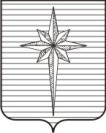 АДМИНИСТРАЦИЯ ЗАТО ЗВЁЗДНЫЙпостановление09.06.2023                                                                                                        № 508Об утверждении Местных нормативов градостроительного проектирования ЗАТО Звёздный Пермского края и признании утратившими силу некоторых решений Думы ЗАТО ЗвёздныйВ соответствии с частью 7 статьи 29.4 Градостроительного кодекса Российской Федерации, пунктом 26 части 1 статьи 16 Федерального закона от 06.10.2003 № 131-ФЗ «Об общих принципах организации местного самоуправления в Российской Федерации», статьёй 16.1 Закона Пермского края от 14.09.2011 № 805-ПК «О градостроительной деятельности в Пермском крае» администрация ЗАТО Звёздный постановляет: 1. Утвердить прилагаемые Местные нормативы градостроительного проектирования ЗАТО Звёздный Пермского края (далее – МНГП).2. Признать утратившими силу решения Думы ЗАТО Звёздный:от 24.04.2018 № 376 «Об утверждении местных нормативов градостроительного проектирования ЗАТО Звёздный Пермского края»;от 25.02.2021 № 142 «О внесении изменений в Местные нормативы градостроительного проектирования ЗАТО Звёздный Пермского края, утверждённые решением Думы ЗАТО Звёздный от 24.04.2018 № 376».3. Отделу архитектуры, градостроительства и коммунального хозяйства администрации ЗАТО Звёздный разместить МНГП в федеральной государственной информационной системе территориального планирования в срок, не превышающий пяти дней со дня утверждения МНГП.4. Отделу по развитию территории администрации ЗАТО Звёздный разместить МНГП в информационно-телекоммуникационной сети Интернет на официальном сайте органов местного самоуправления ЗАТО Звёздный https://zatozvezdny.ru/ в течение пяти рабочих дней со дня официального опубликования настоящего постановления.5. Опубликовать настоящее постановление установленным порядком   в информационном бюллетене ЗАТО Звёздный «Вестник Звёздного».6. Настоящее постановление вступает в силу со дня его официального опубликования. Глава ЗАТО Звёздный – глава администрации ЗАТО Звёздный                                             А.М. Швецов УТВЕРЖДЕНЫпостановлением администрацииЗАТО Звёздныйот 09.06.2023 № 508Местные нормативы градостроительного проектирования ЗАТО Звёздный Пермского краяСодержание1. ОСНОВНАЯ ЧАСТЬ	41.1. Общие положения	41.1.1. Определение целей нормирования в увязке с документами стратегического планирования	61.1.2. Перечень областей нормирования, для которых НГП установлены расчётные показатели	61.1.3. Сведения о дифференциации (районировании) территории для целей применения расчётных показателей в виде перечня населённых пунктов	71.2. Перечень расчётных показателей	71.2.1. Перечень предельных значений показателей минимально допустимого уровня обеспеченности населения объектами местного значения и максимально допустимого уровня территориальной доступности объектов местного значения для населения	71.2.1.1. Электро - , тепло - , газо - и водоснабжение населения, водоотведение	71.2.1.2. Автомобильные дороги местного значения	151.2.1.3. Физическая культура и массовый спорт,	191.2.1.4. Образование	221.2.1.5. Обработка, утилизация, обезвреживание, размещение твёрдых коммунальных отходов	261.2.1.5. Объекты благоустройства территории	261.2.1.7. Иные области в связи с решением вопросов местного значения городского округа	281.3. Приложения к основной части	371.3.1. Перечень терминов, определений и сокращений	371.3.2. Перечень законодательных актов, НПА, документов в области технического нормирования, методических рекомендаций, которые использовались при подготовке НГП, определении значений предельных показателей обеспеченности и доступности объектов местного значения	502. МАТЕРИАЛЫ ПО ОБОСНОВАНИЮ РАСЧЁТНЫХ ПОКАЗАТЕЛЕЙ, СОДЕРЖАЩИХСЯ В ОСНОВНОЙ ЧАСТИ	552.1. Информация о современном состоянии, прогнозе развития	552.2. Обоснование положений основной части НГП	562.2.1. Обоснование предмета нормирования – перечня областей, для которых НГП устанавливаются расчётные показатели, и перечня показателей	582.2.2. Обоснование (в том числе расчёты) значений показателей минимально допустимого уровня обеспеченности объектами населения и максимально допустимого уровня их территориальной доступности для населения по каждой из областей нормирования	592.2.2.1. Электро - , тепло - , газо - и водоснабжение населения, водоотведение	592.2.2.2. Автомобильные дороги местного значения	652.2.2.3. Физическая культура и массовый спорт	682.2.2.4. Образование	702.2.2.5. Обработка, утилизация, обезвреживание, размещение твёрдых коммунальных отходов	722.2.2.6. Объекты благоустройства территории	722.2.2.7. Иные области в связи с решением вопросов местного значения городского округа	732.2.3. Обоснование дифференциации территории в составе НГП	763. ПРАВИЛА И ОБЛАСТЬ ПРИМЕНЕНИЯ РАСЧЁТНЫХ ПОКАЗАТЕЛЕЙ	761. ОСНОВНАЯ ЧАСТЬ1.1. Общие положения1. Настоящие Местные нормативы градостроительного проектирования ЗАТО Звёздный Пермского края (далее – нормативы) разработаны в соответствии главой 3.1 Градостроительного кодекса Российской Федерации. 2. Нормативы распространяются на планировку, застройку и реконструкцию территории ЗАТО Звёздный (далее – городской круг) в пределах его границы.3. Применение нормативов должно обеспечивать градостроительными средствами:создание условий для реализации, определенных законодательством Российской Федерации и Пермского края социальных гарантий граждан, включая маломобильные группы населения и инвалидов, в части обеспечения объектами социального и культурно-бытового обслуживания, инженерной и транспортной инфраструктуры и благоустройства реконструируемых застроенных территорий;повышение эффективности градостроительного использования территорий городского округа на основе рационального зонирования, планировочной организации и застройки при обеспечении нормативных требований по интенсивности использования территории разных функциональных зон.4. Нормативы устанавливают совокупность расчетных показателей минимально допустимого уровня обеспеченности объектами местного значения городского округа, относящимися к областям, указанным в пункте 1 части 5 статьи 23 Градостроительного кодекса Российской Федерации, и расчетных показателей максимально допустимого уровня территориальной доступности  таких объектов для населения городского округа.5. Обеспеченность населения объектами – количественная характеристика сети объектов социальной, транспортной, коммунальной инфраструктур, объектов благоустройства. Обеспеченность населения объектами рассчитана, как удельная мощность (вместимость, емкость, пропускная способность и т.д.) какого – либо вида инфраструктуры, приходящаяся на одного жителя или представителя определенной возрастной, социальной, профессиональной группы либо на определенное число (сто, тысячу и т.д.) жителей или представителей указанных групп.В качестве расчетных показателей минимального допустимого уровня обеспеченности объектами местного значения в области энергетики и коммунальной инфраструктуры использованы показатели удельного потребления населением коммунальных ресурсов.6. Территориальная доступность – пространственная характеристика сети объектов социальной, транспортной и коммунальной инфраструктур. Территориальная доступность рассчитана либо исходя из затрат на достижение выбранного объекта (как правило, затрат времени), либо исходя из расстояния до выбранного объекта, измеренного по прямой, по имеющимся путям передвижения, или иным образом.7. В соответствии с частью 5 статьи 29.2 Градостроительного кодекса Российской Федерации нормативы включают в себя:1) основную часть, устанавливающую расчетные показатели;2) материалы по обоснованию расчетных показателей, содержащихся в основной части нормативов градостроительного проектирования;3) правила и область применения расчетных показателей, содержащихся    в основной части нормативов градостроительного проектирования.8. Подготовка нормативов осуществляется с учетом:1) социально-демографического состава и плотности населения на территории муниципального образования;2) стратегии социально- экономического развития муниципального образования и плана мероприятий по ее реализации (при наличии);3) предложений органов местного самоуправления и заинтересованных лиц.9. Нормативы формируются как открытая для дальнейшего развития единая система, разрабатываемых на общей методической и научно-технической основе, минимальных расчетных показателей обеспечения благоприятных условий жизнедеятельности человека.10. Структура системы нормативов состоит из разделов, каждый из которых, в зависимости от объектов нормирования, формирует комплекс взаимосвязанных минимальных расчетных показателей, объединяемых единством их цели и задач, и содержит: 1) общие положения с указанием области применения нормативов, сферы их действия и общие для объектов нормирования данного раздела нормативные положения;  2) минимальные расчетные показатели обеспечения населения городского округа объектами местного значения городского округа в соответствующейсфере нормирования;3) максимально допустимый уровень территориальной доступности таких объектов для населения городского округа.11. Нормативы содержат дифференцированные применительно к различным территориям городского округа расчетные показатели минимально допустимого обеспечения населения:1) объектами дошкольного, начального, общего и среднего образования, культуры, физической культуры и спорта;2) инженерным оборудованием, в том числе объектами водоснабжения и водоотведения, теплоснабжения, газоснабжения, электроснабжения, связи;3) объектами транспортного обслуживания;4) инженерной подготовкой и защитой территорий, в том числе по отводу поверхностных вод, защите территорий от затопления и подтопления;5) объектами массового отдыха населения;6) объектами жилищного строительства, территориями для размещения объектов жилой застройки; 7) объектами утилизации и переработки бытовых и промышленных отходов;8) иными видами объектов местного значения, которые необходимы для осуществления органами местного самоуправления городского округа полномочий по вопросам местного значения и в пределах переданных государственных полномочий в соответствии с федеральными законами, законами Пермского края, уставом городского округа и оказывают существенное влияние на его социально-экономическое развитие.1.1.1. Определение целей нормирования в увязке с документами стратегического планирования1. Нормативы разработаны в целях обеспечения благоприятных условий жизнедеятельности населения (включая маломобильные группы населения) при реализации решений, содержащихся в документах территориального планирования, градостроительного зонирования, планировки и межевания территории в увязке с следующими документами стратегического планирования:Генеральный план ЗАТО Звездный, утвержденный решением Думы ЗАТО Звездный от 29.10.2013 № 89 (далее – ГП);Правила землепользования и застройки ЗАТО Звездный, утвержденные решением Думы ЗАТО Звёздный от 30.12.2013 №121 (далее – ПЗЗ);Стратегия социально- экономического развития муниципального образования городской округ ЗАТО Звёздный Пермского края на 2018–2032 годы, утвержденная решением Думы ЗАТО Звездный от 06.06.2019 № 487  (далее – стратегия).1.1.2. Перечень областей нормирования, для которых НГП установлены расчетные показатели1. Перечень областей нормирования, для которых установлены показатели минимально допустимого уровня обеспеченности населения объектами соответствующего значения и показатели максимально допустимого уровня их территориальной доступности для населения:Основные области нормирования в соответствии с Градостроительным кодексом Российской Федерации:электро -, тепло -, газо - и водоснабжение населения, водоотведение;автомобильные дороги местного значения;физическая культура и массовый спорт, образование, обработка, утилизация, обезвреживание, размещение твердых коммунальных отходов;объекты благоустройства территории;Иные области в соответствии с полномочиями:организация отдыха детей в каникулярное время;организация библиотечного облуживания местного уровня;создание и поддержка муниципальных музеев;организация и поддержка учреждений культуры и искусства, организация услуг в сфере культуры;создание условий для развития местного традиционного народного художественного творчества;создание условий для массового отдыха и обустройство мест массового отдыха населения;участие в осуществлении деятельности по опеке и попечительству;организация транспортного обслуживания населения (общественный транспорт);содержание мест захоронения, организация ритуальных услуг;жилищное строительство, в том числе жилого фонда социального использования;создание условий для обеспечения услугами связи, общественного питания, торговли и бытового обслуживания;формирование и содержание архивных фондов муниципалитета;в области обращения с животными, в том числе с животными без владельцев.1.1.3. Сведения о дифференциации (районировании) территории для целей применения расчетных показателей в виде перечня населенных пунктов1. Дифференциация по типам населенных пунктов не установлена.1.2. Перечень расчетных показателей1.2.1. Перечень предельных значений показателей минимально допустимого уровня обеспеченности населения объектами местного значения и максимально допустимого уровня территориальной доступности объектов местного значения для населения1.2.1.1. Электро-, тепло-, газо- и водоснабжение населения, водоотведениеа) Объекты электроснабженияМинимально допустимый уровень обеспеченности населения объектами электроснабжения.                                                                            Таблица АМаксимально допустимый уровень территориальной доступности объектов электроснабжения не установлен.Таблица 1Минимальные показатели удельной расчетной электрической нагрузки квартир многоквартирных жилых домов и домов на участках садовых объединений гражданТаблица 2Минимальные расчетные показатели электрических нагрузок для обеспечения территорий жилых зон объектов индивидуального жилищного строительстваУдельные расчетные нагрузки для промежуточного числа квартир определяются интерполяцией.Таблица 3Минимальные расчетные показатели электрических нагрузок объектов социального и коммунально-бытового назначенияб) Объекты теплоснабженияМинимально допустимый уровень обеспеченности населения объектами теплоснабжения.Таблица БМаксимально допустимый уровень территориальной доступности объектов теплоснабжения не установлен.Таблица 4Минимальные расчетные показатели расхода тепла на отопление жилых зданий и объектов социального и коммунально-бытового назначенияТаблица 5Минимальные расчетные показатели расхода тепла на вентиляцию жилых зданий и объектов социального и коммунально-бытового назначенияТаблица 6Минимальные расчетные показатели расхода тепла на горячее водоснабжение жилых домов и объектов социального и коммунально-бытового назначенияв) Объекты газоснабженияМинимально допустимый уровень обеспеченности населения объектами газоснабжения.Таблица ВМаксимально допустимый уровень территориальной доступности объектов газоснабжения не установлен.Таблица 7Минимальные расчетные показатели удельного годового расхода природного газа на индивидуальное отопление, горячее водоснабжение, а также пищеприготовлениеРасчетные показатели годового расхода газа на нужды предприятий торговли, бытового обслуживания непроизводственного характера и других следует принимать дополнительно в объеме до 5% общего расхода тепла на газоснабжение жилищного фонда.Таблица 8Расход природного газа на выработку 1 Гкал/час тепловой энергии источниками централизованного теплоснабженияг) Объекты водоснабженияМинимально допустимый уровень обеспеченности населения объектами водоснабжения.Таблица ГМаксимально допустимый уровень территориальной доступности объектов водоснабжения не установлен.Таблица 9Минимальное хозяйственно-питьевое среднесуточное (за год) водопотребление на одного человека для жилых зданий и помещенийТаблица 10Минимальные расчётные показатели расхода воды на хозяйственно-питьевые и бытовые нужды (в том числе горячей воды) для зданий и помещений общественного назначенияВ целях обеспечения пожарной безопасности проживания следует принимать показатели расчетных расходов воды на наружное пожаротушение    в соответствии с Федеральным законом от 22.07.2008 № 123-ФЗ.д) Объекты водоотведенияМинимально допустимый уровень обеспеченности населения объектами водоотведения.Таблица ДМаксимально допустимый уровень территориальной доступности объектов водоотведения не установлен.1.2.1.2. Автомобильные дороги местного значенияа) Плотность сети автодорог местного значенияМинимально допустимый уровень обеспеченности населения автомобильными дорогами местного значения общего пользования.Таблица 2аМаксимально допустимый уровень территориальной доступности автомобильными дорогами местного значения общего пользования не установлен.б) Доля автодорог с твердым покрытием всех видовМинимально допустимый уровень обеспеченности населения автомобильными дорогами местного значения общего пользования.Таблица 2бМаксимально допустимый уровень территориальной доступности автомобильными дорогами местного значения общего пользования не установлен.в) Плотность улично – дорожной сети в пределах населенного пунктаМинимально допустимый уровень обеспеченности населения улично-дорожной сетью общего пользования в пределах населенного пункта.Таблица 2вМаксимально допустимый уровень территориальной доступности улично-дорожной сетью общего пользования в пределах населенного пункта.Таблица 2/1вг) Плотность сети велодорожекМинимально допустимый уровень обеспеченности населения велодорожками всех типов в пределах населенных пунктов.Таблица 2гМаксимально допустимый уровень территориальной доступности велодорожками всех типов в пределах населенных пунктов не установлен.д) Обеспеченность населения личным автотранспортомМинимально допустимый уровень обеспеченности населения личным автотранспортом.Таблица 2дМаксимально допустимый уровень территориальной доступности личным автотранспортом не установлен.е) Количество машиномест для постоянного хранения личного транспорта для многоквартирной застройкиМинимально допустимый уровень обеспеченности населения местами постоянного хранения личного автотранспорта.Таблица 2еМаксимально допустимый уровень территориальной доступности мест постоянного хранения личного автотранспорта.Таблица 2/1еж) Количество парковочных единиц личного транспортаМинимально допустимый уровень обеспеченности населения временными и гостевыми стоянками (парковками).Таблица 2жМаксимально допустимый уровень территориальной доступности временными и гостевыми стоянками (парковками).Таблица 2/1жз) Объекты транспортно-пересадочных узлов (ТПУ)Минимально допустимый уровень обеспеченности населения ТПУ.Таблица 2зМаксимально допустимый уровень территориальной доступности ТПУ не установлен.и) Остановки общественного пассажирского транспорта населенных пунктовМинимально допустимый уровень обеспеченности населения остановками общественного транспорта.Таблица 2иМаксимально допустимый уровень территориальной доступности остановками общественного транспорта.Таблица 2/1иТаблица 11Предельные расстояния кратчайшего пешеходного пути от границ участков объектов до остановочных пунктовк) Улицы, по которым организовано движение общественного транспортаМинимально допустимый уровень обеспеченности населения улицами, по которым организовано движение общественного транспорта.Таблица 2кМаксимально допустимый уровень территориальной доступности улиц, по которым организовано движение общественного транспорта не установлен.л) Выделенные полосы для движения общественного транспортаМинимально допустимый уровень обеспеченности населения выделенными полосами для движения общественного транспорта.Таблица 2лМаксимально допустимый уровень территориальной доступности выделенными полосами для движения общественного транспорта не установлен.1.2.1.3. Физическая культура и массовый спорта) Плавательные бассейныМинимально допустимый уровень обеспеченности населения объектами местного значения.Таблица 3аМаксимально допустимый уровень территориальной доступности объектов местного значения для населения не установлен.б) Стадионы с трибунами на 1500 мест и болееМинимально допустимый уровень обеспеченности населения объектами местного значения.Таблица 3бМаксимально допустимый уровень территориальной доступности объектов местного значения для населения не установлен.в) Плоскостные спортивные сооруженияМинимально допустимый уровень обеспеченности населения объектами местного значения.Таблица 3вМаксимально допустимый уровень территориальной доступности объектов местного значения для населения.Таблица 3/1вг) Спортивные залыМинимально допустимый уровень обеспеченности населения объектами местного значения.Таблица 3гМаксимально допустимый уровень территориальной доступности объектов местного значения для населения.Таблица 3/1гд) Крытые спортивные объекты с искусственным льдомМинимально допустимый уровень обеспеченности населения объектами местного значения.Таблица 3дМаксимально допустимый уровень территориальной доступности объектов местного значения для населения не установлен.е) МанежиМинимально допустимый уровень обеспеченности населения объектами местного значения.Таблица 3еМаксимально допустимый уровень территориальной доступности объектов местного значения для населения не установлен.ж) Лыжные базыМинимально допустимый уровень обеспеченности населения объектами местного значения.Таблица 3жМаксимально допустимый уровень территориальной доступности объектов местного значения для населения не установлен.з) Объекты городской и рекреационной инфраструктурыМинимально допустимый уровень обеспеченности населения объектами местного значения.Таблица 3зМаксимально допустимый уровень территориальной доступности объектов местного значения для населения не установлен.1.2.1.4. Образованиеа) Объекты дошкольных образовательных организацииМинимально допустимый уровень обеспеченности населения объектами местного значения.Таблица 4аМаксимально допустимый уровень территориальной доступности объектов местного значения для населения.Таблица 4/1аб) Объекты общеобразовательных организаций начального образованияМинимально допустимый уровень обеспеченности населения объектами местного значения.Таблица 4бМаксимально допустимый уровень территориальной доступности объектов местного значения для населения.Таблица 4/1бв) Объекты общеобразовательных организаций основного образованияМинимально допустимый уровень обеспеченности населения объектами местного значения.Таблица 4вМаксимально допустимый уровень территориальной доступности объектов местного значения для населения.Таблица 4/1вг) Объекты организаций дополнительного образованияМинимально допустимый уровень обеспеченности населения объектами местного значения.Таблица 4гМаксимально допустимый уровень территориальной доступности объектов местного значения для населения.Таблица 4/1гТаблица 12Нормы расчета образовательных учреждений и размеры земельных участков1.2.1.5. Обработка, утилизация, обезвреживание, размещение твердых коммунальных отходова) Объекты сбора ТКОМинимально допустимый уровень обеспеченности населения объектами местного значения.Таблица 5аМаксимально допустимый уровень территориальной доступности объектов местного значения.Таблица 5бРасчет количества контейнеров производится с учетом следующих усредненных показателей:периодичность вывоза ТКО – раз в 1 день;емкость 1 контейнера – 0,75 м3.Количество контейнерных площадок и количество контейнеров определяется исходя из максимально допустимого уровня территориальной доступности.1.2.1.6. Объекты благоустройства территорииа) Объекты озеленения на территориях общего пользования населенных пунктов Минимально допустимый уровень обеспеченности населения объектами местного значения.Таблица 6аМаксимально допустимый уровень территориальной доступности объектов местного значения для населения не установлен.б) Объекты благоустройства и озеленения рекреационных территорийМинимально допустимый уровень обеспеченности населения объектами местного значения.Таблица 6бМаксимально допустимый уровень территориальной доступности объектов местного значения для населения не установлен.в) Объекты благоустройства прибрежной полосы Минимально допустимый уровень обеспеченности населения объектами местного значения.Таблица 6вМаксимально допустимый уровень территориальной доступности объектов местного значения для населения не установлен.г) Объекты благоустройства и озеленения жилых территорийМинимально допустимый уровень обеспеченности населения объектами местного значения.Таблица 6гМаксимально допустимый уровень территориальной доступности объектов местного значения для населения не установлен.д) Специализированные объекты благоустройства жилых территорийМинимально допустимый уровень обеспеченности населения объектами местного значения.Таблица 6дМаксимально допустимый уровень территориальной доступности объектов местного значения для населения не установлен.е) Пешеходная сеть вне улично- дорожной сетиМинимально допустимый уровень обеспеченности населения объектами местного значения.Таблица 6еМаксимально допустимый уровень территориальной доступности объектов местного значения для населения не установлен.1.2.1.7. Иные области в связи с решением вопросов местного значения городского округаа) Объекты библиотечного обслуживания населенияМинимально допустимый уровень обеспеченности населения объектами местного значенияТаблица 7аМаксимально допустимый уровень территориальной доступности объектов местного значения для населения не установлен.б) Музеи Минимально допустимый уровень обеспеченности населения объектами местного значения.Таблица 7бМаксимально допустимый уровень территориальной доступности объектов местного значения для населения.Таблица 7/1бв) ТеатрыМинимально допустимый уровень обеспеченности населения объектами местного значения.Таблица 7вМаксимально допустимый уровень территориальной доступности объектов местного значения для населения не установлен.г) Концертные залыМинимально допустимый уровень обеспеченности населения объектами местного значения.Таблица 7гМаксимально допустимый уровень территориальной доступности объектов местного значения для населения.Таблица 7/1гд) Учреждения культуры клубного типаМинимально допустимый уровень обеспеченности населения объектами местного значения.Таблица 7дМаксимально допустимый уровень территориальной доступности объектов местного значения для населения.Таблица 7/1де) Парки культуры и отдыхаМинимально допустимый уровень обеспеченности населения объектами местного значения.Таблица 7еМаксимально допустимый уровень территориальной доступности объектов местного значения для населения.Таблица 7/1еж) Кинотеатры и кинозалыМинимально допустимый уровень обеспеченности населения объектами местного значения.Таблица 7жМаксимально допустимый уровень территориальной доступности объектов местного значения для населения.Таблица 7/1жи) Выставочные залы и галереи искусствМинимально допустимый уровень обеспеченности населения объектами местного значения.Таблица 7иМаксимально допустимый уровень территориальной доступности объектов местного значения для населения не установлен.к) Объекты массового отдыхаМинимально допустимый уровень обеспеченности населения объектами местного значения.Таблица 7кМаксимально допустимый уровень территориальной доступности объектов местного значения для населения не установлен.л) Места захороненияМинимально допустимый уровень обеспеченности населения объектами местного значения.Таблица 7лМаксимально допустимый уровень территориальной доступности объектов местного значения для населения не установлен.м) Объекты бытового обслуживания населения и торговлиМинимально допустимый уровень обеспеченности населения объектами местного значения.Таблица 7мМаксимально допустимый уровень территориальной доступности объектов местного значения для населения.Таблица 7/1мТаблица 13Нормы расчета объектов бытового обслуживания населения и торговли и размеры земельных участковн) Предприятия общественного питания Минимально допустимый уровень обеспеченности населения объектами местного значения.Таблица 7нМаксимально допустимый уровень территориальной доступности объектов местного значения для населения.Таблица 7/1нТаблица 14Нормы расчета предприятий общественного питания и размеры земельных участково) Объекты почтовой связиМинимально допустимый уровень обеспеченности населения объектами местного значения.Таблица 7оМаксимально допустимый уровень территориальной доступности объектов местного значения для населения не установлен.п) Объекты экстренной телефонной связиМинимально допустимый уровень обеспеченности населения объектами местного значения.Таблица 7пМаксимально допустимый уровень территориальной доступности объектов местного значения для населения не установлен.р) Формирование и содержание архивных фондов муниципалитетаМинимально допустимый уровень обеспеченности населения объектами местного значения.Таблица 7рМаксимально допустимый уровень территориальной доступности объектов местного значения для населения не установлен.с) Организация мероприятий при осуществлении деятельности по обращению с животными без владельцевМинимально допустимый уровень обеспеченности населения объектами местного значения.Таблица 7сМаксимально допустимый уровень территориальной доступности объектов местного значения для населения не установлен.т) Жилищное строительство, в том числе жилфонд социального использования1) Минимальные расчётные показатели территорий жилых зон.Жилые зоны предназначены для преимущественного размещения жилого фонда для постоянного проживания населения. В жилых зонах допускается также размещение отдельно стоящих, встроенных или пристроенных объектов социального и культурно – бытового обслуживания населения, торговли, здравоохранения, объектов дошкольного, начального общего и среднего (полного) общего образования, стоянок автомобильного транспорта и производственных объектов, не требующих устройства санитарно-защитных зон и не являющихся источниками воздействия на среду обитания и здоровье человека. В состав жилых зон могут включаться также территории, предназначенные для ведения садоводства и дачного хозяйства. Для предварительного определения потребности в территориях для жилищного строительства следует принимать укрупненные показатели:Таблица 15Укрупненные показатели определения потребности в территориях для жилищного строительстваПоказатели предельно допустимых параметров плотности жилой застройкиследует принимать не более:Таблица 16Показатели предельно допустимых параметров плотности жилой застройкиТаблица 17Показатели предельно допустимых параметров плотности населения жилой застройкиПримечания:а) зоны различной степени градостроительной ценности территории и их границы определяютсяс учетом кадастровой стоимости земельного участка уровня обеспеченности инженерной и транспортнойинфраструктурами, объектами обслуживания, капиталовложений в инженерную подготовку территорииналичия историко – культурных и архитектурно – ландшафтных ценностей;б) при строительстве на площадках, требующих сложных мероприятий по инженерной подготовке территории, плотность населения допускается увеличивать, но не более чем на 20%;в) в условиях реконструкции сложившейся застройки в центральной части города, а также приналичии историко – культурных и архитектурно – ландшафтных ценностей в других частях городаплотности населения устанавливается заданием на проектирование;г) проектирование территорий зоны садоводства и огородничества осуществлять в соответствии с приказом Министерства по управлению имуществом и градостроительной деятельности Пермского края от 25.02.2021  № 31-02-1-4-247 «Об утверждении региональных нормативов градостроительного проектирования «Планирование и застройка территорий садоводческих и огороднических товариществ в Пермском крае».2) Основные объекты, размещаемые в жилых зонах:Таблица 18Показатели предельно допустимой этажности жилой застройкиТаблица 19Минимальные расчетные показатели жилищной обеспеченности населения общей площадью квартир и жилыми комнатами на 1 человека в зависимости от типов жилых домов по уровню комфортаДля определения объемов и структуры жилищного строительства допускается принимать среднюю обеспеченность жилым фондом 30 кв. м общей площади на 1 чел.3) Максимально допустимый уровень территориальной доступности объектов местного значения для населения не установлен.1.3. Приложения к основной части1.3.1. Перечень терминов, определений и сокращенийБлагоприятные условия жизнедеятельностичеловека – состояние окружающей среды, отвечающее современным экологическим, экономическим, социальным, санитарно – гигиеническим и градостроительным требованиям, достигаемое при проектировании развития территорий.Блокированная жилая застройка – жилые дома с количеством этажей   не более чем три, состоящие из нескольких блоков, количество которых не превышает десять и каждый из которых предназначен для проживания одной семьи, имеет общую стену (общие стены) без проемов с соседним блоком или соседними блоками, расположен на отдельном земельном участке и имеет выход на территорию общего пользования.Бульвар и пешеходные аллеи – озелененные территории линейной формы, предназначенные для транзитного пешеходного движения, прогулок, повседневного отдыха.Вертикальная планировка – комплекс инженерно-строительных работ по преобразованию существующего рельефа территории, обеспечивающий благоприятные условия жизнедеятельности человека.Ввнутридворовая территория – территория со стороны входов в жилую часть многоквартирного дома, содержащая элементы благоустройства, необходимые для функционирования дома.Водный объект – природный или искусственный водоем, водоток либо иной объект, постоянное или временное сосредоточение вод в котором имеет характерные формы и признаки водного режима.Водоотведение – прием, транспортировка и очистка сточных вод с использованием централизованной системы водоотведения. Водоохранная зона – территория, которая примыкает к береговой линии рек, ручьев, каналов, озер, водохранилищ и на которой устанавливается специальный режим осуществления хозяйственной и иной деятельности в целях предотвращения загрязнения, засорения, заиления указанных водных объектов и истощения их вод, а также сохранения среды обитания водных биологических ресурсов и других объектов животного и растительного мира;Водосборная площадь (водосборный бассейн) – территория, поверхностный сток с которой поступает в сеть дождевой канализации.Вредное вещество – химическое или биологическое вещество либо смесь таких веществ, которые содержатся в атмосферном воздухе и в определенных концентрациях оказывают вредное воздействие на здоровье человека и окружающую среду.Временное хранение транспортного средства – ограниченное во времени размещение транспортного средства на автостоянке, как правило, не имеющей мест, закрепленных за конкретным транспортным средством или лицом, в жилой, общественно-деловой и иных зонах у жилых домов, объектов различного функционального назначения, на перехватывающих стоянках при совершении поездок по трудовым, деловым, культурно-бытовым и иным целям.Временные объекты – строения, сооружения, которые не имеют прочной связи с землей и конструктивные характеристики которых позволяют осуществить их перемещение и (или) демонтаж и последующую сборку без несоразмерного ущерба назначению и без изменения основных характеристик строений, сооружений (в том числе киосков, навесов и других подобных строений, сооружений)Встроенные, встроенно-пристроенные и пристроенные объекты – помещения, входящие в структуру жилого дома или другого объекта.Выпуск сточных вод – трубопровод, отводящий сточные воды в водный объект.Гараж – здание, сооружение, предназначенные для хранения (стоянки) автомобилей, а также для осуществления мелкого ремонта транспортных средств собственника гаража.Гараж индивидуальный – здание или сооружение, предназначенное для хранения и технического обслуживания автомобиля, высотой не более 3,5 м с размерами не менее 5,5 х 3 м.Генеральный план городского округа – документ территориального планирования, определяющий цели, задачи и направления территориального планирования городского округа и этапы их реализации, разрабатываемый для обеспечения устойчивого развития территории.Городской округ – один или несколько объединенных общей территорией населенных пунктов, не являющихся муниципальными образованиями, в которых местное самоуправление осуществляется населением непосредственно и (или) через выборные и иные органы местного самоуправления, которые могут осуществлять отдельные государственные полномочия, передаваемые органам местного самоуправления федеральными законами и законами субъектов Российской Федерации, при этом не менее двух третей населения такого муниципального образования проживает в городах и (или) иных городских населенных пунктах. Городской сад – озелененная территория с ограниченным набором видов рекреационной деятельности, предназначенная преимущественно для прогулок и повседневного кратковременного отдыха населения, площадью, как правило, от 3 до 5 га.Городские леса – леса, расположенные на землях городских в пределах одного муниципального образования. Относятся к защитным лесам, которые подлежат освоению в целях сохранения средообразующих, водоохранных, защитных, санитарно-гигиенических, оздоровительных и иных полезных функций лесов.Гостевая автостоянка (парковка) – автостоянка для временного хранения транспортных средств жителей домов и их посетителей на территориях жилых зон.Градостроительная деятельность – деятельность по развитию территорий, в том числе городов и иных поселений, осуществляемая в виде территориального планирования, градостроительного зонирования, планировки территории, архитектурно-строительного проектирования, строительства, капитального ремонта, сноса объектов капитального строительства, эксплуатации зданий, сооружений, комплексного развития территорий и их благоустройства Градостроительная документация – документы территориального планирования, документация по планировке территорий, правила землепользования и застройки.Градостроительное зонирование – зонирование территорий муниципальных образований в целях определения территориальных зон и установления градостроительных регламентов.Градостроительный регламент – устанавливаемые в пределах границ соответствующей территориальной зоны виды разрешенного использования земельных участков, равно как всего, что находится над и под поверхностью земельных участков и используется в процессе их застройки и последующей эксплуатации объектов капитального строительства, предельные (минимальные и (или) максимальные) размеры земельных участков и предельные параметры разрешенного строительства, реконструкции объектов капитального строительства, ограничения использования земельных участков и объектов капитального строительства, а также применительно к территориям, в границах которых предусматривается осуществление деятельности по комплексному развитию территории, расчетные показатели минимально допустимого уровня обеспеченности соответствующей территории объектами коммунальной, транспортной, социальной инфраструктур и расчетные показатели максимально допустимого уровня территориальной доступности указанных объектов для населения Граница населенного пункта – внешняя граница земель населенного пункта, отделяющая эти земли от земель иных категорий. Границы городских населенных пунктов не могут пересекать границы муниципальных образований или выходить за их границы, а также пересекать границы земельных участков, предоставленных гражданам или юридическим лицам.Документация по планировке территории – проекты планировки территории; проекты межевания территории.Документы территориального планирования – схемы территориального планирования муниципальных районов, генеральные планы поселений, генеральные планы городских округов.Дом жилой – индивидуально-определенное здание, которое состоит из комнат, а также помещений вспомогательного использования, предназначенных для удовлетворения гражданами бытовых и иных нужд, связанных с их проживанием в таком здании.Дом блокированной застройки – жилой дом, блокированный с другим жилым домом (другими жилыми домами) в одном ряду общей боковой стеной (общими боковыми стенами) без проемов и имеющий отдельный выход на земельный участок.  Дом жилой индивидуальный – отдельно стоящее здание с количеством надземных этажей не более чем три, высотой не более двадцати метров, которое состоит из комнат и помещений вспомогательного использования, предназначенных для удовлетворения гражданами бытовых и иных нужд, связанных с их проживанием в таком здании, и не предназначено для раздела на самостоятельные объекты недвижимости.  Дом жилой секционного типа – здание, состоящее из одной или нескольких секций, отделенных друг от друга стенами без проемов, с квартирами одной секции, имеющими выход на одну лестничную клетку или через коридор.Дорога в населенном пункте, городская дорога – линейный объект транспортной инфраструктуры на территории общего пользования населенного пункта, ограниченный красными линиями, предназначенный преимущественно для движения грузового и легкового наземного транспорта и включающий в себя планировочные и конструктивные элементы, защитные и искусственные дорожные сооружения, элементы обустройства дорог. Городская дорога или ее отдельные участки, как правило, проходят за пределами жилых зон, могут проходить по незастроенным территориям.Дренаж – устройства для сбора и отвода профильтровавшихся и подземных вод.Жилая застройка малоэтажная – жилая застройка этажностью до 4 этажей включительно с обеспечением, как правило, непосредственной связи квартир с земельным участком.Жилое помещение (жилой дом, часть жилого дома, квартира, часть квартиры, комната) – изолированное помещение, которое является недвижимым имуществом, пригодно для постоянного проживания граждан и отвечает установленным санитарным и техническим правилам и нормам, иным требованиям законодательства.Застроенная территория – территория на которой имеются существующие или строящиеся, а также предусмотрены намечаемые строительству здания и сооружения, учитываемые при планово-высотном размещении транспортных коммуникаций и имеющие с ним общую систему поверхностного водоотвода и благоустройства. Затопление – образование свободной поверхности воды на участке территории в результате повышения уровня водотока, водоема или подземных вод.Земельный участок – часть поверхности земли, застроенная (использованная) или подлежащая застройке (использованию) в соответствии с правилами застройки и землепользования для данной территориальной зоны и имеющая фиксированные границы, площадь, местоположение, правовой статус и другие характеристики, отраженные в земельном кадастре и документах государственной регистрации. Зона застройки – застроенная или подлежащая застройке территория, имеющая установленные градостроительной документацией планировочные границы и режим целевого функционального использования.Зоны преимущественного строительства объектов жилищно-гражданского и производственного назначения – зоны, предназначенные для размещения:1) жилищного фонда;2) общественных зданий и сооружений, в том числе научно-исследовательских институтов и их комплексов, а также отдельных коммунальных и промышленных объектов, не требующих устройства санитарно – защитных зон;3) путей внутригородского сообщения, улиц, площадей, парков, садов, бульваров и других мест общего пользования;4) промышленных предприятий и связанных с ними объектов, комплексов научных учреждений с их опытными производствами;5) коммунально- складских объектов;6) сооружений внешнего транспорта, путей внегородского и пригородного сообщений, а также для устройства путей внутригородского сообщения, улиц и других мест общего пользования.Зоны преимущественного использования территорий для рекреационных целей – зоны, включающие леса, лесопарки, лесозащитные зоны, водоемы, которые совместно с городскими лесами, парками, садами, скверами и бульварами, размещаемыми в зонах преимущественного развития городского строительства, формируют систему открытых озелененных пространств.Зоны преимущественного использования территорий для сельскохозяйственного производства – зоны, предназначенные для размещения объектов сельскохозяйственного производства, полеводства, животноводства, садоводства (в том числе для огородов, выпасов, сенокосов, садоводческих товариществ).Зоны преимущественного использования территорий для освоения лесов – зоны,предназначенные для разнообразных видов лесохозяйственной деятельности в соответствии с лесным законодательством Российской Федерации, обеспечивающей многоцелевое, рациональное, непрерывное использование лесов для удовлетворения потребностей общества в лесах и лесных ресурсах.Зоны с особыми условиями использования территорий – охранные, санитарно-защитные зоны, зоны охраны объектов культурного наследия (памятников истории и культуры) народов Российской Федерации (объекты культурного наследия), водоохранные зоны, зоны охраны источников питьевого водоснабжения, зоны охраняемых объектов, иные зоны, устанавливаемые в соответствии с законодательством Российской Федерации.Зона отдыха – участок территории, обустроенный для интенсивного использования в целях рекреации, а также комплекс временных и постоянных строений и сооружений, расположенных на этом участке и несущих функциональную нагрузку в качестве оборудования зоны отдыха.Инвалид – лицо, имеющее нарушение здоровья со стойким расстройством функций организма, в том числе с поражением опорно – двигательного аппарата, нарушением функций зрения и слуха, приводящими к ограничению жизнедеятельности и вызывающими необходимость его социальной защиты.Инженерная подготовка территории – комплекс инженерных мероприятий, обеспечивающих благоприятные условия жизнедеятельности человека и устойчивое развитие территории населенных пунктов.Инсоляция – процесс облучения каких-либо объектов прямыми солнечными лучами.Информационные системы обеспечения градостроительной деятельности (далее – ИСОГД) – организованный в соответствии с требованиями Градостроительного кодекса Российской Федерации систематизированный свод документированных сведений о развитии территорий, об их застройке, о земельных участках, об объектах капитального строительства и иных необходимых для осуществления градостроительной деятельности сведений.Источники воздействия на среду обитания и здоровье человека – объекты, для которых уровни создаваемого загрязнения за пределами промышленной площадки превышают 0,1 предельно допустимых концентраций и/или предельно допустимые уровни физического воздействия на атмосферный воздух.Источники загрязнения – объекты, с которых осуществляется сброс или иное поступление в водные объекты вредных веществ, ухудшающих качество поверхностных и подземных вод, ограничивающих их использование, а также негативно влияющих на состояние дна и берегов водных объектов.Капитальный ремонт объектов капитального строительства (за исключением линейных объектов) – замена и (или) восстановление строительных конструкций объектов капитального строительства или элементов таких конструкций, за исключением несущих строительных конструкций, замена и (или) восстановление систем инженерно-технического обеспечения и сетей инженерно-технического обеспечения объектов капитального строительства или их элементов, а также замена отдельных элементов несущих строительных конструкций на аналогичные или иные улучшающие показатели таких конструкций элементы и (или) восстановление указанных элементов.Капитальный ремонт линейных объектов – изменение параметров линейных объектов или их участков (частей), которое не влечет за собой изменение класса, категории и (или) первоначально установленных показателей функционирования таких объектов и при котором не требуется изменение границ полос отвода и (или) охранных зон таких объектов.Квартал – элемент планировочной структуры в границах красных линий, площадь которого составляет, как правило, от 1-1,5 до , и включает, наряду с жилыми домами, встроенные или отдельно стоящие объекты культурно-бытового и обслуживающего назначения.Квартира – структурно обособленное помещение в многоквартирном доме, обеспечивающее возможность прямого доступа к помещениям общего пользования в таком доме и состоящее из одной или нескольких комнат, а также помещений вспомогательного использования, предназначенных для удовлетворения гражданами бытовых и иных нужд, связанных с их проживанием в таком обособленном помещении.Комната – часть жилого дома или квартиры, предназначенная для использования в качестве места непосредственного проживания граждан в жилом доме или квартире.Комплекс жилой – элемент планировочной структуры в границах красных линий, в котором жилые дома, общественные здания обслуживания и благоустроенная территория функционируют как элементы целостной системы. Жилой комплекс размещается на территории, размер, интенсивность и характер использования которой определяются уровнем комфорта проживания (минимальный, средний, повышенный, высокий).Комфорт проживания – условия проживания населения, при которых созданы минимальные параметры жизнедеятельности человека на единице территории для различных уровней потребности и возможностей различных слоёв населения: инсоляция, аэрация, озеленение, свободная территория, условия для пребывания детей, размещение в планировочной системе города, уровень обеспеченности элементами социальной и инженерной инфраструктуры, транспортное обслуживание, система связи и хранение автотранспорта.Комфорт жилого дома, помещения – обеспечение условий, при которых реализуется оптимальное для человека сочетание температуры, влажности, скорости движения воздуха, воздействия тепла и инсоляции с обеспечением семьи отдельной жилой ячейкой, общей площадью, каждого члена семьи отдельной комнатой в жилой ячейке. Основные параметры комфорта жилого помещения – общая площадь, количество комнат, совокупность бытовых удобств, благоустроенность.Класс опасности – класс опасности промышленных объектов и производств по санитарной классификации, установленной санитарными правилами.Красные линии – линии, которые обозначают границы территорий общего пользования и подлежат установлению, изменению или отмене в документации по планировке территории. Ландшафтно – рекреационная зона населённого пункта – свободные от застройки территории населённого пункта, включающие озеленение общего пользования и территории зон отдыха и объектов рекреации: городские леса, лесопарки, лесозащитные зоны, водоемы, земли сельскохозяйственного использования и другие угодья, которые в совокупности с парками, садами, скверами и бульварами формируют систему открытых озелененных пространств.Линейные объекты – сооружения инженерно-технического обеспечения, транспорта, связи, электро-, газо-, водоснабжения и водоотведения, характеризующиеся линейно протяженной конфигурацией, длина которых несоизмеримо превышает геометрические параметры своего поперечного сечения (ширину, высоту, диаметр).Линии регулирования застройки – линии, устанавливаемые в документации по планировке территории (в том числе в градостроительных планах земельных участков) по красным линиям или с отступом от красных линий и определяющие расположение внешних контуров зданий, строений и сооружений.Локальные очистные сооружения – сооружения и устройства, предназначенные для очистки сточных вод перед их сбросом в систему коммунальной или дождевой канализации.Маломобильные группы населения – люди, испытывающие затруднения при самостоятельном передвижении, получении услуги, необходимой информации или ориентировании в пространстве. К маломобильным группам населения здесь отнесены: инвалиды, люди с временным нарушением здоровья, беременные женщины, люди старших возрастов, люди с детскими колясками и т.п.Микрорайон – элемент планировочной структуры в границах красных линий площадью, как правило, 10-, но не более , не расчлененный магистральными улицами и дорогами, в пределах которого размещаются учреждения и предприятия пользования с радиусом обслуживания не более 500 м (кроме школ и дошкольных образовательных учреждений, ограниченных радиусом обслуживания, который определяется в соответствии с разделом 4 настоящих норм).Многоквартирный дом – здание, состоящее из двух и более квартир, включающее в себя имущество, указанное в пунктах 1-3 части 1 статьи 36 Жилищного кодекса Российской Федерации от 29.12.2004 № 188-ФЗ. Многоквартирный дом может также включать в себя принадлежащие отдельным собственникам нежилые помещения и (или) машино-места, являющиеся неотъемлемой конструктивной частью такого многоквартирного дома. Некапитальные объекты – мобильные, легковозводимые или возводимые из легких конструкций объекты (беседки, веранды, нестационарные торговые объекты – павильоны, павильоны в составе остановочных комплексов, киоски, палатки, торговые автоматы, нестационарные передвижные торговые объекты – лотки, автомагазины, автофургоны, автолавки, автоцистерны, тележки и другие аналогичные объекты, рекламные конструкции, металлические гаражи и иные аналогичные сооружения), не являющиеся объектами капитального строительства, устанавливаемые на определенной территории с учетом возможности быстрого изменения характера использования данной территории без соразмерного ущерба назначению объектов при их перемещении.Областные учреждения стационарного социального обслуживания – учреждение социального обслуживания, обеспечивающее предоставление социальных услуг клиентам в условиях круглосуточного пребывания. Объекты внешнего благоустройства – территории городского округа, на которых осуществляется деятельность по благоустройству: площадки, дворы, кварталы, функционально – планировочные образования, а также территории, выделяемые по принципу единой градостроительной регламентации (охранные зоны) или визуально-пространственного восприятия (площадь с застройкой, улица с прилегающей территорией и застройкой);Объект капитального строительства – здание, строение, сооружение, объекты, строительство которых не завершено (объекты незавершенного строительства), за исключением временных построек, киосков, навесов и других подобных построек.Объекты местного значения – объекты капитального строительства, иные объекты, территории, которые необходимы для осуществления органами местного самоуправления полномочий по вопросам местного значения и в пределах переданных государственных полномочий в соответствии с федеральными законами, уставами муниципальных образований и оказывают существенное влияние на социально – экономическое развитие территории.Объекты регионального значения – объекты капитального строительства, иные объекты, территории, которые необходимы для осуществления полномочий по вопросам, отнесенным к ведению Пермского края, органов государственной власти Пермского края, Конституцией Российской Федерации федеральными конституционными законами, Уставом Пермского края, законами Пермского края, решениями высшего исполнительного органа государственной власти субъекта Российской Федерации и оказывают существенное влияние на социально-экономическое развитие Пермского края.Озелененные территории – часть территории природного комплекса, на которой располагаются искусственно созданные садово-парковые комплексы и объекты: парк, сад, сквер, бульвар; застроенные территории жилого, общественного, делового, коммунального, производственного назначения, в пределах которых часть поверхности занята растительным покровом.Особо охраняемые природные территории – участки земли, водной поверхности и воздушного пространства над ними, где располагаются природные комплексы и объекты, которые имеют особое природоохранное, научное, культурное, эстетическое, рекреационное и оздоровительное значение, которые изъяты решениями органов государственной власти полностью или частично из хозяйственного использования и для которых установлен режим особой охраны. Охранные зоны – территории, предназначенные для обеспечения сохранности, прочности и устойчивости сооружений, устройств и других объектов охраны, а также для поддержания необходимых условий их эксплуатации, в границах которых устанавливаются в соответствии с законодательством особые условия использования территорий.Парк – озелененная территория многофункционального или специализированного направления рекреационной деятельности с развитой системой благоустройства, предназначенная для массового отдыха населения.Палисадник – участок между домом и красной линией дороги или тротуаром, в пределах придомовой территории, огороженный забором.Планировочный район – планировочный элемент жилой зоны, формируемый как группа кварталов или микрорайонов, как правило, в пределах территории, ограниченной магистралями общегородского значения, линиями железных дорог, естественными рубежами. Площадь территории жилого района, как правило, от 80 до , но не более .Поверхностный водоотвод – отвод загрязненной дождевой, талой, поливомоечной вод, стекающих с территорий населенных пунктов, отводимых системой сооружений в водные объекты.Подсыпка – комплекс инженерно-строительных работ по повышению поверхности территории до расчетных отметок.Подтопление – комплексный гидрогеологический и инженерно-геологический процесс, при котором в результате изменения водного режима и баланса территории происходят повышение уровней (напоров) подземных вод и/или влажности грунтов, превышающие принятые для данного вида застройки критические значения и нарушающие необходимые условия строительства и эксплуатации объектов.Постоянное хранение транспортного средства – размещение транспортного средства в периоды времени, не используемые для поездок (не считая временного хранения), на автостоянке (в гараже, парке, депо), машино – места на которой (в которых) закреплены, как правило, за конкретными владельцами транспортных средств на праве собственности, аренды, по договору оказания услуг или на иных условиях.Полоса отвода автомобильной дороги – земельные участки (независимо от категории земель), которые предназначены для размещения конструктивных элементов автомобильной дороги, дорожных сооружений и на которых располагаются или могут располагаться объекты дорожного сервиса;Полоса отвода железных дорог – земельные участки, прилегающие к железнодорожным путям, земельные участки, занятые железнодорожными путями или предназначенные для размещения таких путей, а также земельные участки, занятые или предназначенные для размещения железнодорожных станций, водоотводных и укрепительных устройств, защитных полос лесов вдоль железнодорожных путей, линий связи, устройств электроснабжения, производственных и иных зданий, строений, сооружений, устройств и других объектов железнодорожного транспорта;Правила землепользования и застройки – документ градостроительного зонирования, который утверждается нормативными правовыми актами органов местного самоуправления и в котором устанавливаются территориальные зоны, градостроительные регламенты, порядок применения такого документа и порядок внесения в него изменений. Придомовая территория – территория, часть участка многоквартирного жилого дома, группы домов, примыкающая к жилым зданиям, находящаяся в преимущественном пользовании жителей домов и предназначенная для обеспечения бытовых нужд и досуга жителей дома (домов). Приватная территория отделена от внутриквартальных территорий общего пользования периметром застройки, а также ландшафтными и планировочными решениями. Приквартирный участок – земельный участок, примыкающий к квартире (дому), с непосредственным выходом на него.Природоохранное законодательство – совокупность законодательных и иных нормативно-правовых актов, содержащих правовые нормы, регулирующие охрану окружающей среды, использование природных ресурсов, обеспечение экологической безопасности и правопорядка.Предельно допустимый выброс – норматив предельно допустимого выброса вредного (загрязняющего) вещества в атмосферный воздух, который устанавливается для стационарного источника загрязнения атмосферного воздуха с учетом технических нормативов выбросов и фонового загрязнения атмосферного воздуха при условии не превышения данным источником гигиенических и экологических нормативов качества атмосферного воздуха, предельно допустимых (критических) нагрузок на экологические системы, других экологических нормативов.Реконструкция объектов капитального строительства (за исключением линейных объектов) – изменение параметров объекта капитального строительства, его частей (высоты, количества этажей, площади, объема), в том числе надстройка, перестройка, расширение объекта капитального строительства, а также замена и (или) восстановление несущих строительных конструкций объекта капитального строительства, за исключением замены отдельных элементов таких конструкций на аналогичные или иные улучшающие показатели таких конструкций элементы и (или) восстановления указанных элементов;Реконструкция линейных объектов – изменение параметров линейных объектов или их участков (частей), которое влечет за собой изменение класса, категории и (или) первоначально установленных показателей функционирования таких объектов (мощности, грузоподъемности и других) или при котором требуется изменение границ полос отвода и (или) охранных зон таких объектов;Санитарно-защитная зона – территория с особым режимом использования, размер которой обеспечивает уменьшение воздействия загрязнения атмосферного воздуха (химического, биологического, физического) до значений, установленных гигиеническими нормативами, а для предприятий I и II класса опасности – как до значений, установленных гигиеническими нормативами, так и до величин приемлемого риска для здоровья населения.Система дождевой канализации – комплекс инженерных сооружений, обеспечивающих прием, очистку и отведение дождевых, талых и поливомоечных вод с селитебных территорий и площадок предприятий при подаче их на очистные сооружения.Сквер – компактная озелененная территория, предназначенная для кратковременного отдыха пешеходов и художественно – декоративного оформления городских площадей, улиц, участков общественных и административных зданий.Социальное обслуживание в стационарных учреждениях социального обслуживания осуществляется путем предоставления в условиях постоянного проживания либо временного пребывания социальных услуг гражданам, частично или полностью утратившим способность к самообслуживанию и нуждающихся в постоянном постороннем уходе; и обеспечивает создание соответствующих их возрасту и состоянию здоровья условий жизнедеятельности, проведение мероприятий медицинского, психологического, социального характера, питание и уход, а также организацию посильной трудовой деятельности, отдыха и досуга.Спортивный парк (стадион) – комплекс спортивных и физкультурных сооружений различных типов и размеров, размещенных среди зеленых насаждений, включающий также места для кратковременного отдыха и отдельные объекты культурно – просветительского и бытового обслуживания посетителей.Социально значимые объекты – объекты здравоохранения, объекты здравоохранения первой необходимости, учреждения и организации социального обеспечения, объекты учреждений детского дошкольного воспитания, объекты учреждений начального и среднего образовании, объекты физической культуры и спорта.Стоянка для автомобилей (автостоянка) – здание, сооружение (часть здания, сооружения) или специальная открытая площадка, предназначенная только для хранения (стоянки) автомобилей.Сточные воды – воды, сброс которых в водные объекты осуществляется после их использования, или сток которых осуществляется с загрязненной территории.Строительство – создание зданий, строений, сооружений (в том числе    на месте сносимых объектов капитального строительства).Схема территориального планирования Пермского края – документ территориального планирования, определяющий цели, задачи и направления территориального планирования Пермского края и этапы их реализации, разрабатываемый для обеспечения устойчивого развития ее территории.Территориальное планирование – планирование развития территорий, в том числе для установления функциональных зон, зон планируемого размещения объектов капитального строительства для государственных или муниципальных нужд, зон с особыми условиями использования территорий.Территории общего пользования – территории, которыми беспрепятственно пользуется неограниченный круг лиц (в том числе площади, улицы, проезды, набережные, скверы, бульвары).Транспортная сеть – сеть, как правило, магистральных улиц и дорог, на которых предусмотрено и/или осуществляется движение наземного общественного пассажирского транспорта.Улица – территория общего пользования города, другого населенного пункта, ограниченная красными линиями и линиями регулирования застройки, предназначенная для движения всех видов наземного транспорта, пешеходов, размещения инженерных коммуникаций, зеленых насаждений, водоотвода с прилегающих территорий; и включающая в себя планировочные и конструктивные элементы, защитные и искусственные сооружения, элементы обустройства улиц и площадей.Улично-дорожная сеть – сеть улиц и дорог в границах населенного пункта, дифференцируемых (классифицируемых) в зависимости от функционального назначения в планировочной структуре населенного пункта.Функциональное зонирование территории – деление территории на зоны при градостроительном планировании развития территорий и поселений с определением видов градостроительного использования установленных зон и ограничений на их использование.Функциональные зоны – зоны, для которых документами территориального планирования определены границы и установлено одинаковое функциональное назначение. Жилые зоны – зоны, предназначенные для размещения многоэтажных жилых домов, среднеэтажных жилых домов, а также малоэтажных жилых домов, включая индивидуальное жилищное строительство. Общественно-деловые зоны – зоны, предназначенные для размещения объектов здравоохранения, культуры, торговли, общественного питания, социального и коммунально-бытового назначения, предпринимательской деятельности, объектов среднего профессионального и высшего образования, административных, научно-исследовательских учреждений, культовых зданий, стоянок автомобильного транспорта, объектов делового, финансового назначения, иных объектов, связанных с обеспечением жизнедеятельности граждан.  Производственные зоны, зоны инженерной и транспортной инфраструктур – зоны, предназначенные для размещения промышленных и складских объектов, объектов, необходимых для добычи недр, а также для установления санитарно-защитных зон таких объектов в соответствии с требованиями санитарно-эпидемиологических правил и нормативов. Зоны рекреации – территории, занятые городскими лесами, скверами, парками, пляжами, а также территории, используемые для отдыха, туризма, занятий физической культурой и спортом.Зоны сельскохозяйственного использования – зоны, предназначенные для размещения объектов и сооружений сельскохозяйственного производства, для ведения сельского хозяйства.Зоны специального назначения – зоны, занятые кладбищами, крематориями, скотомогильниками, объектами, используемыми для захоронения твердых коммунальных отходов, и иными объектами, размещение которых может быть обеспечено только путем выделения указанных зон и недопустимо   в других функциональных зонах.Хозяйственные сооружения – нежилые постройки на придомовой территории пространственно отделенные от главного объекта (жилого дома) и предназначенные для хозяйственно-бытовых нужд проживающих (сараи, ограждения, скважины, колодцы и прочее)Чрезвычайная ситуация – это обстановка на определенной территории, сложившаяся в результате аварии, опасного природного явления, катастрофы, распространения заболевания, представляющего опасность для окружающих, стихийного или иного бедствия, которые могут повлечь или повлекли за собой человеческие жертвы, ущерб здоровью людей или окружающей среде, значительные материальные потери и нарушение условий жизнедеятельности людей. Элементы планировочной организации функциональных жилых зон – существующие и подлежащие застройке территории: планировочный район, жилой район (жилой посёлок); и территории, ограниченные территориями общего пользования (кварталы, микрорайоны и иные неделимые территории).Элементы планировочной организации жилых зон малоэтажного жилищного строительства:1) планировочный район с площадью территории свыше ;2) жилой комплекс (группа кварталов) с площадью территории до , но не менее ;3) квартал (группа земельных участков) с площадью территории до .1.3.2. Перечень законодательных актов, НПА, документов в области технического нормирования, методических рекомендаций, которые использовались при подготовке НГП, определении значений предельных показателей обеспеченности и доступности объектов местного значения1. Электро-, тепло-, газо- и водоснабжение населения, водоотведение:Методические рекомендации по подготовке нормативов градостроительного проектирования (утверждены приказом Министерства экономического развития Российской Федерации от 15.02.2021 № 71) (далее – Методические рекомендации по подготовке нормативов градостроительного проектирования);СП 42.13330.2016. Свод правил. Градостроительство. Планировка и застройка городских и сельских поселений. Актуализированная редакция СНиП 2.07.01-89* (утвержден приказом Министерства строительства и жилищно-коммунального хозяйства Российской Федерации от 30.12.2016 № 1034/пр) (далее – СП 42.13330.2016);СП 62.13330.2011*. Газораспределительные системы. Актуализированная редакция СНиП 42-01-2002 (утвержден приказом Министерства регионального развития Российской Федерации (Минрегион России) от 27.12.2010 № 780) (далее – СП 62.13330.2011*);СП 42- 101- 2003. Свод правил по проектированию и строительству. Общие положения по проектированию и строительству газораспределительных систем из металлических и полиэтиленовых труб (утвержден постановлением Госстроя России от 26.06.2003 № 112) (далее – СП 42- 101- 2003);СП 41-104-2000. Проектирование автономных источников теплоснабжения (принят Комитетом РФ по вопросам архитектуры и строительства) (далее – СП 41-104-2000);СП 256.1325800.2016. Электроустановки жилых и общественных зданий. Правила проектирования и монтажа (утвержден приказом Министерства строительства и жилищно – коммунального хозяйства Российской Федерации от 29.08.2016 № 602-пр) (далее – СП 256.1325800.2016);Нормативы для определения расчетных электрических нагрузок зданий (квартир), коттеджей, микрорайонов (кварталов) застройки и элементов городской распределительной сети (утверждены приказом Минтопэнерго России от 29.06.1999 № 213) (далее – Нормативы для определения расчетных электрических нагрузок зданий (квартир), коттеджей, микрорайонов (кварталов) застройки и элементов городской распределительной сети);РД 34.20.185-94. Инструкция по проектированию городских электрических сетей (утверждены Министерством топлива и энергетики Российской Федерации 07.07.94, Российским акционерным обществом энергетики и электрификации «ЕЭС России» 31.05.94) (далее – РД 34.20.185 – 94);СП 131.13330.2020. Строительная климатология СНиП 23-01-99* (утвержден приказом Министерства строительства и жилищно-коммунального хозяйства Российской Федерации от 24.12.2020 № 859/пр) (далее – СП 131.13330.2020);СП 50.13330.2012. Тепловая защита зданий. Актуализированная редакция СНиП 23-02-2003 (утвержден приказом Министерства регионального развития Российской Федерации (Минрегион России) от 30.06.2012 № 265) (далее – СП 50.13330.2012);СП 124.13330.2012. Тепловые сети. Актуализированная редакция СНиП 41-02-2003 (утвержден приказом Министерства регионального развития Российской Федерации (Минрегион России) от 30 июня 2012 № 280) (далее –  СП 124.13330.2012);СП 60.13330.2020. Отопление, вентиляция и кондиционирование воздуха СНиП 41-01-2003 (утвержден приказом Министерства строительства и жилищно-коммунального хозяйства Российской Федерации от 30.12.2020 № 921/пр) (далее – СП 60.13330.2020);СП 373.1325800.2018. Источники теплоснабжения автономные. Правила проектирования (утвержден приказом Министерства строительства и жилищно-коммунального хозяйства Российской Федерации от 24.05.2018 № 310/пр)  (далее – СП 373.1325800.2018);СП 30.13330.2020. Внутренний водопровод и канализация зданий СНиП 2.04.01-85* (утвержден приказом Министерства строительства и жилищно-коммунального хозяйства Российской Федерации от 30.12.2020 № 920/пр)  (далее – СП 30.13330.2020);СП 8.13130.2020. Системы противопожарной защиты. Наружное противопожарное водоснабжение. Требования пожарной безопасности (утверждены приказом Министерства Российской Федерации по делам гражданской обороны, чрезвычайным ситуациям и ликвидации последствий стихийных бедствий от 30.03.2020 № 225) (далее – СП 8.13130.2020);СП 129.13330.2019. Наружные сети и сооружения водоснабжения и канализации. Актуализированная редакция СНиП 3.05.04-85* (утвержден приказом Министерства строительства и жилищно-коммунального хозяйства Российской Федерации от 31.12. 2019 № 925/пр) (далее – СП 129.13330.2019);СП 31.13330.2021. Водоснабжение. Наружные сети и сооружения. Актуализированная редакция СНиП 2.04.02-84* (утвержден приказом Минстроя России от 27.12.2021 № 1016/пр) (далее – СП 31.13330.21);СП 32.13330.2018. Канализация. Наружные сети и сооружения. СНиП 2.04.03-85 (утвержден приказом Министерства строительства и жилищно-коммунального хозяйства Российской Федерации от 25.12.2018 № 860/пр)  (далее – СП 32.13330.2018);Методические указания по определению расходов топлива, электроэнергии и воды на выработку теплоты отопительными котельными коммунальных теплоэнергетических предприятий (издание 4-ое) (одобрены Научно-техническим советом Центра энергоресурсосбережения Госстроя России (протокол от 12.07.2002 № 5) (далее – Методические указания по определению расходов топлива, электроэнергии и воды на выработку теплоты отопительными котельными коммунальных теплоэнергетических предприятий);2. Автомобильные дороги местного значения:Методические рекомендации по подготовке нормативов градостроительного проектирования;СП 42.13330.2016;СП 396.1325800.2018. Улицы и дороги населенных пунктов. Правила градостроительного проектирования (утвержден приказом Министерства строительства и жилищно- коммунального хозяйства Российской Федерации от 01.08.2018 № 474/пр) (далее – СП 396.1325800.201);Методические рекомендации о применении нормативов и норм при определении потребности субъектов Российской Федерации в объектах физической культуры и спорта (утверждены приказом Минспорта России от 21.03.2018 № 244) (далее – Методические рекомендации о применении нормативов и норм при определении потребности субъектов Российской Федерации в объектах физической культуры и спорта);ГОСТ 33150- 2014. Межгосударственный стандарт. Дороги автомобильные общего пользования. Проектирование пешеходных и велосипедных дорожек. Общие требования (введен в действие приказом Федерального агентства по техническому регулированию и метрологии от 31.08.2015 № 1206-ст) (далее – ГОСТ 33150-2014);Методические рекомендации по разработке и реализации мероприятий по организации дорожного движения. Формирование единого парковочного пространства в городах Российской Федерации (согласованы Минтрансом России 01.08.2018) (далее – Методические рекомендации по разработке и реализации мероприятий по организации дорожного движения. Формирование единого парковочного пространства в городах Российской Федерации);Социальный стандарт транспортного обслуживания населения при осуществлении перевозок пассажиров и багажа автомобильным транспортом и городским наземным электрическим транспортом (утвержден распоряжением Минтранса России от 31.01.2017 № НА-19-р) (далее – Социальный стандарт транспортного обслуживания населения при осуществлении перевозок пассажиров и багажа автомобильным транспортом и городским наземным электрическим транспортом);Методические рекомендации по разработке документов транспортного планирования субъектов Российской Федерации (утверждены протоколом заседания рабочей группы проектного комитета по национальному проекту «Безопасные и качественные автомобильные дороги» от 12.08.2019 № ИА-63) (далее – Методические рекомендации по разработке документов транспортного планирования субъектов Российской Федерации);Программа комплексного развития транспортной инфраструктуры городского округа ЗАТО Звёздный на 2016-2032 годы, утвержденная решением Думы ЗАТО Звездный от 22.11.2016 № 211 (далее – Программа транспортного развития).3. Физическая культура и массовый спорт:Методические рекомендации по подготовке нормативов градостроительного проектирования;СП 42.13330.2016;Методические рекомендации о применении нормативов и норм при определении потребности субъектов Российской Федерации в объектах физической культуры и спорта.4. Образование:Методические рекомендации по подготовке нормативов градостроительного проектирования;СП 42.13330.2016;Методические рекомендации по развитию сети образовательных организаций и обеспеченности населения услугами таких организаций, включающие требования по размещению организаций сферы образования, в том числе в сельской местности, исходя из норм действующего законодательства Российской Федерации, с учетом возрастного состава и плотности населения, транспортной инфраструктуры и других факторов, влияющих на доступность и обеспеченность населения услугами сферы образования (направлены письмом Минобрнауки России от 04.05.2016 № АК-950/02) (далее – Методические рекомендации по развитию сети образовательных организаций и обеспеченности населения услугами таких организаций, включающие требования по размещению организаций сферы образования, в том числе в сельской местности, исходя из норм действующего законодательства Российской Федерации, с учетом возрастного состава и плотности населения, транспортной инфраструктуры и других факторов, влияющих на доступность и обеспеченность населения услугами сферы образования);Постановление Правительства Пермского края от 17.08.2018 № 459-п «Об утверждении Региональных нормативов градостроительного проектирования «Предельные значения расчетных показателей минимально допустимого уровня обеспеченности дошкольными образовательными организациями и общеобразовательными организациями населения муниципальных образований Пермского края и предельные значения расчетных показателей максимально допустимого уровня территориальной доступности дошкольных образовательных организаций и общеобразовательных организаций для населения муниципальных образований Пермского края» (далее – Постановление ПК № 459-п);Приказ Министерства по управлению имуществом и градостроительной деятельности Пермского края от 30.12.2021 № 31-02-1-4-2250 «Об утверждении региональных нормативов градостроительного проектирования».5. Обработка, утилизация, обезвреживание, размещение твердых коммунальных отходов:Методические рекомендации по подготовке нормативов градостроительного проектирования;СП 42.13330.2016;Постановление Главного государственного санитарного врача РФ от 28.01.2021 № 3 «Об утверждении санитарных правил и норм СанПиН 2.1.3684-21 «Санитарно-эпидемиологические требования к содержанию территорий городских и сельских поселений, к водным объектам, питьевой воде и питьевому водоснабжению, атмосферному воздуху, почвам, жилым помещениям, эксплуатации производственных, общественных помещений, организации и проведению санитарно-противоэпидемических (профилактических) мероприятий» (далее – СанПиН 2.1.3684-21).6. Объекты благоустройства территории:Методические рекомендации по подготовке нормативов градостроительного проектирования;СП 42.13330.2016;ГОСТ 33150-2014;СП 82.13330.2016. Благоустройство территорий. Актуализированная редакция СНиП III-10-75 (утвержден Приказом Министерства строительства и жилищно-коммунального хозяйства Российской Федерации от 16.12.2016 № 972/пр) (далее – СП 82.13330.2016).7. Иные области в связи с решением вопросов местного значения городского округа:Методические рекомендации по подготовке нормативов градостроительного проектирования;СП 42.13330.2016;Методические рекомендации субъектам РФ и ОМСУ по развитию сети организаций культуры и обеспеченности населения услугами организаций культуры (утверждены распоряжением Минкультуры России от 2.08.2017 № Р-965) (далее – Методические рекомендации субъектам РФ и ОМСУ по развитию сети организаций культуры и обеспеченности населения услугами организаций культуры);Федеральный закон от 22.10.2020 125-ФЗ Об архивном деле в Российской Федерации;Методические указания по осуществлению деятельности по обращению с животными без владельцев (утверждены постановлением Правительства Российской Федерации от 10.09.2019 № 1180) (далее – Методические указания по осуществлению деятельности по обращению с животными без владельцев);Нормативы размещения отделений почтовой связи и иных объектов почтовой связи акционерного общества «Почта России» (утверждены приказом Министерства цифрового развития, связи массовых коммуникаций Российской Федерации от 26.10.2020 № 538) (далее – Нормативы размещения отделений почтовой связи и иных объектов почтовой связи акционерного общества «Почта России»).2. МАТЕРИАЛЫ ПО ОБОСНОВАНИЮ РАСЧЕТНЫХ ПОКАЗАТЕЛЕЙ, СОДЕРЖАЩИХСЯ В ОСНОВНОЙ ЧАСТИ2.1. Информация о современном состоянии, прогнозе развития1. ЗАТО Звёздный находится в ведении федеральных органов государственной власти по вопросам:установления административной подчиненности, границ ЗАТО Звездный и земель, отводимых организациям и (или) объектам, по роду деятельности которых создано ЗАТО Звездный;определения полномочий органов государственной власти Пермского края в отношении ЗАТО Звездный; выдачи разрешений на строительство на земельных участках, занимаемых организациями и (или) объектами, по роду деятельности которых создано ЗАТО Звёздный;обеспечения особого режима безопасного функционирования организаций и (или) объектов, включающего специальные условия проживания граждан, охраны общественного порядка, и обеспечения пожарной безопасности.Решения по указанным вопросам принимаются Правительством Российской Федерации, если иное не предусмотрено федеральными законами.2. Федеральные законы, иные нормативные правовые акты Российской Федерации, законы и иные нормативные правовые акты Пермского края, а также нормативные правовые акты органов местного самоуправления ЗАТО Звёздный действуют в отношении ЗАТО Звёздный с учетом особенностей, устанавливаемых Законом Российской Федерации от 14.07.1992 № 3297-1 «О закрытом административно-территориальном образовании».3. Структура, порядок формирования, полномочия и ответственность органов местного самоуправления ЗАТО Звёздный определяются в соответствии с законодательством по вопросам местного самоуправления с учетом особенностей, установленных Законом Российской Федерации от 14.07.1992 № 3297-1 «О закрытом административно-территориальном образовании».4. Пространственная организация территории городского округа осуществляется в соответствии с Градостроительным кодексом Российской Федерации на основе ГП.При этом учитывается:1) возможности развития городского округа за счет имеющихся территориальных и других ресурсов с учетом выполнения требований природоохранного законодательства;2) возможность повышения интенсивности использования территорий в границах городского округа, в том числе за счет реконструкции сложившейся застройки;3) требования законодательства по развитию рынка земли и жилья.Градостроительные решения и регламенты, принимаемые на уровне Пермского края, являются обязательными при осуществлении градостроительной деятельности на уровне городского округа.5. Городской округ расположен в центральной части Пермского края. Центр городского округа и единственный населенный пункт в его составе –       п. Звездный. Территория ЗАТО Звёздный установлена в границах, определенных Указом Президента Российской Федерации от 17.03.2001 № 304 «Об утверждении границ закрытого административно-территориального образования – поселка Звездного Пермской области». Связь городского округа с крупнейшими городами региона осуществляется автомобильным транспортом по автодороге федерального значения, железнодорожным транспортом Свердловской железной дороги.6. Площадь ЗАТО Звездный – 90,83 км2, п. Звездный – 5,2 км2. Современное использование земель городского округа: большая часть территории в настоящее время – зоны естественного ландшафта и зоны малоэтажной застройки.7. Существующая численность населения – 7469 человек, плотность населения – 1436,35 чел./км2. Прогнозируемая численность населения определена в соответствии с ГП. Численность населения городского округа составит на 2040 г. – 10184 человек.8. В соответствии с СП 42.13330.2016 обеспеченность жилой площадью принята на 2040 г. – 30,0 кв.м/чел.9. В соответствии с ГП развитие системы социального и культурно-бытового обслуживания подразумевает приведение обеспечения населения городского округа в соответствие с требованиями действующих нормативных документов.2.2. Обоснование положений основной части НГП1. При планировке территории городского округа предусмотрено функциональное зонирование территорий с установлением параметров развития таких зон.В качестве основных функциональных зон установлены:жилые зоны:общественно-деловые зоны;производственные зоны;зоны сельскохозяйственного использования;зоны рекреационного назначения;зоны специального назначения;зоны транспортной и инженерной инфраструктуры.2. В соответствии с пунктом 4 статьи 29.4 Градостроительного кодекса Российской Федерации расчетные показатели минимально допустимого уровня обеспеченности населения объектами местного значения городского округа и расчетные показатели максимально допустимого уровня территориальной доступности таких объектов для населения городского округа могут быть утверждены в отношении одного или нескольких видов объектов, относящимся к следующим областям:а) электро-, тепло-, газо- и водоснабжение населения, водоотведение;б) автомобильные дороги местного значения;в) физическая культура и массовый спорт, образование, утилизация и переработка бытовых и промышленных отходов;г) благоустройство территории;д) иные области в связи с решением вопросов местного значения городского округа.3. При расчете показателей минимально допустимого уровня обеспеченности населения городского округа объектами местного значения параметры объектов местного значения рассчитаны на численность постоянного населения.4. Указания по порядку определения общей численности населения при разработке ДТП: расчет прогнозируемой численности населения производится в соответствии с статистическими данными на основе данных по естественному приросту Федеральной службы государственной статистики демографическим методом на основе данных о естественном и механическом движении населения по формулам:Np=N+Aet+MtNp – численность населения на расчетный год;N – численность населения на исходный год;Aet – абсолютный естественный прирост за t лет;Mt – механический прирост за t лет;t – число лет, на которые прогнозируется расчет (до первой очереди – 10 лет, до расчетного срока – 20 лет).Aet=Re *N*tRe – среднегодовой темп естественного прироста.Re=Ce/NaCe – среднегодовой естественный прирост;Na –численность базового года.Проектная численность населения определяется по сложившемуся процентному соотношению от проектной численности населения городского округа, рассчитанной демографическим методом.5. Указания по порядку определения общей численности населения при разработке ДПТ  –  расчет прогнозируемой численности населения производится по формулам:а) расчетный показатель численности населения для проектируемой многоквартирной застройки определяется с учетом сложившейся и прогнозируемой социально – демографической ситуации исходя из уровня средней жилищной обеспеченности на расчетный срок в соответствии с ГП. N = Sкв / SжоN – расчетная численность населения; Sкв – общая площадь квартир;Sжо – уровень средней жилищной обеспеченности на расчетный срок ГП.б) расчетный показатель численности населения для существующей многоквартирной застройки определяется в соответствии с техническими пааспортами, домовыми книгами и другими данными о количестве прописанных жителей. Данное население и средняя жилищная обеспеченность сохраняется на расчетный срок ДПТ. а) расчетный показатель численности населения для существующей и проектируемой одноквартирной (индивидуальной и блокированной) застройки определяется с учетом сложившейся и прогнозируемой социально – демографической ситуации исходя из поквартирного расселения семей.N = Nкв х KсN – расчетная численность населения; Nкв – количество квартир;Kс – средний коэффициент семейности в соответствии с данными Федеральной службы государственной статистики.2.2.1. Обоснование предмета нормирования – перечня областей, для которых НГП устанавливаются расчетные показатели, и перечня показателей1. Предмет нормирования НГП в Градостроительный кодекс Российской Федерации определен в части содержания карт планируемого размещения объектов местного значения в составе ДТП и содержит перечень областей, к которым относятся объекты местного значения, в отношении которых, в свою очередь, устанавливаются показатели минимально допустимого уровня обеспеченности населения и показатели максимально допустимого уровня их территориальной доступности для населения.Перечень областей, определенный Градостроительным кодексом Российской Федерации пункт 1 части 5 статьи 23, для которых могут быть установлены расчетные показатели объектов, является открытым и допускает расширение за счет «иных» областей, относящихся к сфере полномочий субъектов Российской Федерации и полномочий муниципальных образований различных типов.В соответствии с пунктом 2 раздела V Методических рекомендаций по подготовке нормативов градостроительного проектирования предмет нормирования НГП сформирован в виде перечня областей нормирования путем сопоставления соответствующих положений Градостроительным кодексом Российской Федерации и положений федерального законодательства, определяющих полномочия субъектов Российской Федерации (статья 26.3 Закона № 184-ФЗ) и полномочия ОМСУ (статьи 16, 16.1, 17 Закона № 131-ФЗ).2. Для каждой области нормирования НГП могут быть определены несколько показателей минимально допустимого уровня обеспеченности объектами и максимально допустимого уровня территориальной доступности таких объектов с указанием размерности каждого показателя. В соответствии с каждым показателем предусматривается рекомендуемый перечень из одного или нескольких объектов, которые обеспечивают достижение нормируемого показателя.Рекомендуемый перечень показателей объектов местного значения, подлежащих нормированию в соответствии с полномочиями органов государственной власти субъекта Российской Федерации и ОМСУ всех уровней, приведен в приложении № 4 к Методическим рекомендациям по подготовке нормативов градостроительного проектирования.Показатели минимально допустимого уровня обеспеченности объектами местного значения и максимально допустимого уровня доступности таких объектов в конкретных НГП рекомендуется использовать на основании анализа положений документов стратегического планирования, к которым относятся: СПР, стратегия и прогноз социально-экономического развития субъекта Российской Федерации, бюджетный прогноз субъекта Российской Федерации на долгосрочный период, государственные программы субъекта Российской Федерации, стратегия и прогноз социально-экономического развития муниципального образования на среднесрочный или долгосрочный период, бюджетный прогноз муниципального образования, муниципальные программы. Также необходимо учитывать планы реализации национальных проектов, инвестиционные программы субъектов естественных монополий, комплексный план модернизации и расширения магистральной инфраструктуры на период до 2024 года и иные документы стратегического планирования и прогнозирования.3. Перечень областей нормирования, для которых установлены показатели минимально допустимого уровня обеспеченности населения объектами соответствующего значения и показатели максимально допустимого уровня их территориальной доступности для населения:2.2.2. Обоснование (в том числе расчеты) значений показателей минимально допустимого уровня обеспеченности объектами населения и максимально допустимого уровня их территориальной доступности для населения по каждой из областей нормирования2.2.2.1. Электро-, тепло-, газо- и водоснабжение населения, водоотведениеа) Объекты электроснабжения1. В соответствии с приложением Л СП 42.13330.2016 допускается принимать укрупненные показатели электропотребления. Расчетная мощность определена в соответствии с действующими отраслевыми нормами законодательства по электроснабжению.2. В соответствии с условиями РД 34.20.185-94 расчетная электрическая нагрузка квартир Ркв, кВт, приведенная к вводу жилого дома, определяется по формуле:Pкв = Pкв.удx n,где:Pкв.уд – удельная расчетная электрическая нагрузка электроприемников квартир (домов), кВт/квартира;n – количество квартир.Удельная расчетная электрическая нагрузка квартир в соответствии с таблицей 2.1.1 РД 34.20.185-94 определяется в зависимости от потребителей электроэнергии (наличие электрических плит и кондиционеров, работающих при определенной температуре воздуха), устанавливаемых в квартире и количества квартир, присоединяемых к линии. При промежуточных значениях количества присоединяемых квартир показатели вычисляются интерполяцией.Удельные расчетные нагрузки приводятся для квартир общей площадью до 55 кв. м. При общей площади квартир более 55 кв. м удельную нагрузку следует увеличивать на 1% на каждый 1 кв. м дополнительной площади в домах с плитами на природном газе и на 0,5% в домах с электрическими плитами и плитами на твердом топливе и сжиженном газе. При этом увеличение удельной нагрузки не может превышать 25% значений, приведенных в таблице.Нагрузку коттеджей следует определять, как для квартир соответствующей площади по пункту 1 таблицы 2.1.1 РД 34.20.185 – 94.3. При определении расчетной электрической нагрузки жилого микрорайона для выбора схемы электроснабжения и мощности трансформаторов нагрузки общественных зданий определяются по таблице 2.2.1 РД 34.20.185-94. Все нагрузки умножаются на коэффициенты участия в максимуме нагрузки по таблице 2.3.1 РД 34.20.185-94. Коэффициенты выбираются исходя из типа потребителей, имеющих максимальную нагрузку из всех подключаемых к линии.Общий вид формулы для определения расчетной нагрузки линии 0,4 кВ, Pр.л, кВт: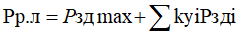 где:Pздmax – наибольшая нагрузка здания из числа зданий, питаемых по линии, кВт;Pздi – расчетные нагрузки других зданий, питаемых по линии, кВт;kуi – коэффициент участия в максимуме электрических нагрузок общественных зданий (помещений) или жилых домов (квартир и силовых электроприемников).4. Определение типа и количества планируемых объектов зависит от величины нагрузки, существующей электросетевой инфраструктуры на прилегающих территориях (возможности присоединения), выбранной схемы электроснабжения, требуемой категории надежности.б) Объекты теплоснабжения1. Тепловая нагрузка включает потребности для нагрева теплоносителя (воды) для нужд отопления, вентиляции и горячего водоснабжения. Температура нагрева воды в отопительных котельных малой мощности составляет 95 – 70°C, 105 – 70°C, 110 – 70°C; в котельных большой мощности 130 – 70°C, 150 – 70°C.2. Продолжительность отопительного периода определяется по числу дней с устойчивой (3–5 суток) среднесуточной температурой 8°C и ниже. Начало отопительного периода – осень, окончание – весна при стоянии среднесуточных температур в течение 5 суток свыше 8°C.3. Показатели для расчетов приняты согласно СП 131.13330.2020:температура холодной (водопроводной воды) в летний период tx.л. = +15°C;температура холодной (водопроводной воды) в зимний и переходный периоды года tx.з. = +5°C;температура горячей воды в системе горячего водоснабжения tr. = +55°C.4. В соответствии с Методическими указаниями по определению расходов топлива, электроэнергии и воды на выработку теплоты отопительными котельными коммунальных теплоэнергетических предприятий определяются:поправочный коэффициент  на изменение величины отопительной характеристики здания при температуре отличной от – 30°C;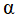 коэффициент , учитывающий снижение средней часовой нагрузки ГВС (горячее водоснабжение) в неотопительный период по отношению к отопительному периоду: 1,0 для предприятий, 0,8 – для жилищно-коммунального сектора;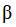 коэффициент k, учитывающий теплоотдачу в помещения от трубопроводов системы ГВС: 1,1 – для предприятий и 1,2 – для жилищно-коммунального сектора;коэффициент b, учитывающий максимально – часовой расход тепла на ГВС по отношению к среднечасовому расходу тепла на ГВС, принимается равным: 2,4 – для жилищного сектора, 2,0 – для других объектов;c – удельная теплотворность воды, равная 4,187 кДж/(кг*°C);продолжительность отопительного периода Пот. – кол-во сут. для региона;продолжительность работы системы ГВС Пгв. = 350 сут.;теплотворная способность природного газа Qн.р.н.т = 8000 ккал/нм3;КПД котлов .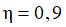 5. Показатель максимально-часового расхода тепла на отопление Qот.max. определяется по формуле:, Гкал/час,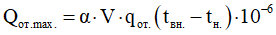 где:  – поправочный коэффициент на изменение величины отопительной характеристики зданий при температуре, отличной от – 30°C;V – объем здания, м3;qот.  – удельная отопительная характеристика здания, ккал/(м3 ·ч °C);tвн.  – расчетная температура внутреннего воздуха, °C; tн.  – расчетная температура наружного воздуха, °C;V – в соответствии с технико-экономическими показателями (далее – ТЭП) для каждого конкретного случая.qот. – в соответствии с Методическими указаниями по определению расходов топлива, электроэнергии и воды на выработку теплоты отопительными котельными коммунальных теплоэнергетических предприятий6. Среднечасовой расход тепла на отопление Qот.ср. определяется по формуле:, Гкал/час,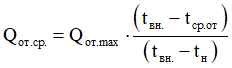 где:Qот.max  – максимально – часовой расход тепла на отопление, Гкал/час;tср.от.  – средняя температура наружного воздуха за отопительный период, °C;tвн.  – расчетная температура внутреннего воздуха, °C;tн.  – расчетная температура наружного воздуха, °C.7. Максимально-часовой расход тепла на вентиляцию Qв.max. определяется по формуле: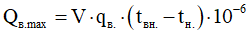 где:V	 – объем здания, м3;qв  – удельная вентиляционная характеристика здания; ккал/ (м3 · ч · °C);tвн. 	 – расчетная температура внутреннего воздуха, °C;tн 	– расчетная температура наружного воздуха, °C; V – в соответствии с ТЭП для каждого конкретного случая;qв.  – в соответствии с Методическими указаниями по определению расходов топлива, электроэнергии и воды на выработку теплоты отопительными котельными коммунальных теплоэнергетических предприятий.8. Среднечасовой расход тепла на вентиляцию Qв.ср. определяется по формуле:, Гкал/ч,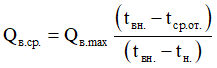 где:Qв.max  – максимально-часовой расход тепла на вентиляцию, Гкал/час;tср.от  – средняя температура наружного воздуха за отопительный период, °C;tвн.  – расчетная температура внутреннего воздуха, °C;tн.  – расчетная температура наружного воздуха, °C.9. Среднечасовой расход тепла на горячее водоснабжение жилых и общественных зданий за отопительный Qгв.ср.от.  и неотопительный период Qгв.ср.неот.  определяется по формулам:, Гкал/ч,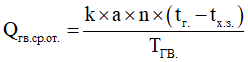 , Гкал/ч,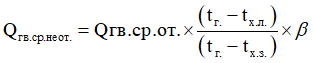 где:k – коэффициент, учитывающий теплоотдачу в помещения от трубопроводов системы горячего водоснабжения;a – норма расхода на горячее водоснабжение абонента, л/ед. измерения в сутки;n – количество единиц измерения, отнесенное к суткам, (количество жителей, учащихся в учебном заведении и т.д.), в соответствии с ТЭП для каждого конкретного случая;Tг.в. – продолжительность работы системы горячего водоснабжения абонента в сутки, ч; – коэффициент, учитывающий снижение средней часовой нагрузки горячего водоснабжения в неотопительный период по отношению к нагрузке в отопительный период;tг. – температура горячей воды в системе горячего водоснабжения, °C;tх.з. – температура холодной (водопроводной) воды в зимний и переходный периоды года, °C;tх.л. – температура холодной (водопроводной) воды в летний период года, °C.10. Максимально-часовой расход тепла на горячее водоснабжение Qгв.max. определяется по формуле:Qгв.max. = b x Qгв.ср.от., Гкал/ч,где:b – коэффициент, учитывающий максимально-часовой расход тепла на горячее водоснабжение по отношению к среднечасовому расходу тепла на ГВС;Qгв.ср.от. – среднечасовой расход тепла на горячее водоснабжение жилых и общественных зданий за отопительный период, Гкал/час.Максимально – часовой расход тепла с учетом собственных нужд и потерь в тепловых сетях Qmax определяется по формуле:Qmax = Qсум.max + Qс.н.max + Qп.н.max, Гкал/час,где: Qсум.max = Qсум.от.max+Qсум.в.max + Qсум.гв.max, Гкал/час,Qсум.max  – максимально – часовой расход тепла на отопление, вентиляцию и горячее водоснабжение, Гкал/час;Qс.н.max  – максимально -часовой расход тепла на собственные нужды, Гкал/час;Qп.с.max  – максимально- часовой расход тепла на потери в тепловых сетях, Гкал/час;Qсум.от.max  – максимально- часовой расход тепла на отопление, Гкал/час;Qсум.в.max  – максимально- часовой расход тепла на вентиляцию, Гкал/час;Qсум.гв.max  – максимально- часовой расход тепла на горячее водоснабжение, Гкал/час.в) Объекты газоснабжения1. Усредненный показатель удельного расхода природного газа на отопление, горячее водоснабжение, пищеприготовление (куб. м/чел. в час) определяется по СП 42 -101 -2003.2. Расходы газа на индивидуально- бытовые нужды в многоквартирных домах в соответствии с п. 3.20 СП 42-101-2003 определены по сумме номинальных расходов газа газовыми приборами на расчётном участке, с учётом коэффициентов одновременности их действия по табл. 5 СП 42-101-2003.3. Для отдельных жилых домов и общественных зданий расчетный часовой расход газа , куб.м/ч, следует определять по сумме номинальных расходов газа газовыми приборами с учетом коэффициента одновременности их действия по формуле: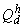 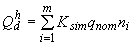  где  –  сумма произведений величин , и от до ; 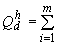 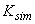 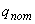 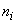 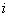 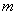  –  коэффициент одновременности, принимаемый для жилых домов по табл. 5 СП 42 -101- 2003; –  номинальный расход газа прибором или группой приборов, куб.м/ч, принимаемый по паспортным данным или техническим характеристикам приборов; –  число однотипных приборов или групп приборов; –  число типов приборов или групп приборов.4. Максимальный расчетный часовой расход газа , куб.м/ч, при 0 °С и давлении газа 0,1 МПа (760 мм рт.ст.) на хозяйственно-бытовые и производственные нужды следует определять как долю годового расхода по формуле: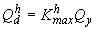 где  – коэффициент часового максимума (коэффициент перехода от годового расхода к максимальному часовому расходу газа); 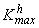  – годовой расход газа, куб.м/год. 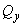 5. Согласно СП 62.13330.2011*, годовые расходы газа на нужды предприятий торговли, предприятий бытового обслуживания непроизводственного характера и т.п., следует принимать в размере до 5% суммарного расхода теплоты на жилые дома, приведенного в таблице.6. Расходы газа на нужды отопления и горячего водоснабжения приняты в соответствии с указаниями СП 30.13330.2020, СП 60.13330.2020, СП 124.13330.2012. Расходы на многоквартирные жилые дома принимаются с учётом коэффициента одновременности работы отопительных котлов – 0,85.г) Объекты водоснабжения1. Показатель определяется путем деления расчетного среднесуточного расхода воды питьевого качества в населенном пункте на количество жителей.2. Средний суточный расход питьевой воды (куб. м/сутки) определяется по СП 30.13330.2020 и складывается из расходов на:1) хозяйственно- питьевые нужды населения (суммируются расходы для разных типов застройки) для каждого вида застройки общая норма расхода воды в сутки со средним за год водопотреблением (из приложения А2 СП 30.13330.2020 умножается на количество жителей);2) объекты социально-культурного и коммунально-бытового назначения  для каждого вида объекта социальной сферы общая норма расхода воды в сутки со средним за год водопотреблением принимается по нормам из приложения А2 к СП 30.13330.2020 или общий расход воды на объекты социальной сферы ориентировочно принимается 10 – 15% от расхода воды на хозяйственно- питьевые нужды населения;3) производственные и складские объекты:расходы на питьевые и душевые нужды рабочих –  по нормам приложения А2 СП 30.13330.2020расходы на технологические нужды (данные предоставляются собственниками производства или разработчиками проекта);4) расходы воды на восстановление пожарного запаса воды.Расходы воды на наружное пожаротушение и расчетное количество одновременных пожаров принимаются в соответствии с СП 8.13130.2020 исходя из численности населения и объема зданий.Продолжительность тушения пожара – 3 часа. Следует предусматривать восстановление противопожарного запаса воды в течение 24 часов. Суточный расход воды на восстановление пожарного запаса (куб.м/сутки) равен расчетному объему воды, требуемой на пожаротушение.5) расходы воды на полив территории.В соответствии с СП 31.13330.2021 таблица 3 норма на полив улиц и зеленых насаждений принята 50 л/человека в сутки. Предусмотрено, что вода на полив отбирается из поверхностных источников и поэтому в расчете хозяйственно – питьевого водопотребления не учитывается.В случае отсутствия поверхностной воды или воды технического качества на территории населенного пункта полив может производиться водой из системы хозяйственно-питьевого водоснабжения и расход ее на поливочные нужды следует включать в средний суточный расход питьевой воды.д) Объекты водоотведения1. Показатель определяется путем деления расчетного среднесуточного объема бытовых сточных вод от населенного пункта на количество жителей.2. Средний суточный объем бытовых сточных вод (куб.м/сутки) определяется по СП 30.13330.2020 и складывается из расходов:1) бытовых сточных вод от населения (равняются расходам воды хозяйственно- питьевые нужды населения);2) бытовых сточных вод от объектов социальной сферы (равняются расходам воды на хозяйственно-питьевые нужды объектов социальной сферы за вычетом расходов на восполнение безвозвратных потерь в системах оборотного водоснабжения, включая расходы на пополнение бассейнов по нормам из приложения А2 СП 30.13330.2020;3) стоков от производственных и складских объектов:бытовые стоки, в том числе от душевых (равняются расходам воды на хозяйственно – питьевые и душевые нужды рабочих);производственные (технологические) стоки после локальной очистки (равняются расходам воды на технологические нужды за вычетом расходов на восполнение безвозвратных потерь в системах оборотного водоснабжения; данные предоставляются собственниками производства или разработчиками проекта).2.2.2.2. Автомобильные дороги местного значенияа) Плотность сети автодорог местного значения1. Минимально допустимый уровень обеспеченности определен в соответствии с п. 1.1 прил. 4 Методических рекомендаций по подготовке нормативов градостроительного проектирования. Для территорий с плотностью населения выше средней плотности населения в Российской Федерации устанавливается не менее 0,12 км/кв. км.б) Доля автодорог с твердым покрытием всех видов1. Минимально допустимый уровень обеспеченности определен в соответствии с п. 1.1 прил. 4 Методических рекомендаций по подготовке нормативов градостроительного проектирования. Для территорий городских округов и городских поселений устанавливается не менее 75%.в) Плотность улично-дорожной сети в пределах населенного пункта1. Население в индивидуальной жилой застройке (ИЖС) обеспечивает постоянное хранение личных автомобилей в пределах своих земельных участков. Плотность уличной сети в пределах ИЖС обусловлена необходимостью иметь выход на красную линию для каждого участка ИЖС и не требует нормирования. Плотность уличной сети вне территорий жилой застройки (в промышленных, коммунальных зонах) обусловлена технологическими требованиями и грузопотоками, которые зависят от типологии производственных зон.2. Плотность уличной сети устанавливается для улиц местного значения и определяет протяженность улиц в однополосном исполнении в каждую сторону, необходимых для обеспечения выезда на магистральную сеть имеющегося автопарка в часы пиковых нагрузок. Плотность устанавливается как протяженность улиц в однополосном исполнении на 1000 жителей.3. Показатель минимальной обеспеченности автодорогами (улицами) местного значения в пределах многоквартирной жилой застройки определяется по формуле: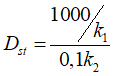 где:Dst – плотность в пределах многоквартирной жилой застройки в км / 1000 чел.;k1 – шаг сети улиц дорог и кварталов в метрах, определяющий размеры микрорайонов и кварталов. Определяется с учетом положений раздела 5.2 СП 396.1325800.2018. Улицы и дороги населенных пунктов. Правила градостроительного проектирования. Рекомендуемые значения коэффициента устанавливаются в пределах 100  –  250;k2 – плотность населения брутто на территории многоэтажной застройки или отдельного планировочного района в чел/га.д) Плотность сети велодорожек1. Минимально допустимый уровень обеспеченности определен в соответствии с п. 1.1 прил. 4 Методических рекомендаций по подготовке нормативов градостроительного проектирования. Плотность сети велодорожек определяется исходя из необходимости обеспечения единовременного передвижения не менее 5% велосипедистов. В соответствии с Приложением к Методическим рекомендациям о применении нормативов и норм при определении потребности субъектов РФ в объектах физической культуры и спорта обеспеченность одного велосипедиста составляет минимум 60 м длины велодорожки.2. В соответствии с п.6.5 ГОСТ 33150- 2014 длина велосипедной дорожки на подходах для населенных пунктов численностью 50-100 тыс. чел. составляет 6-8 км.е) Обеспеченность населения личным автотранспортом1. В соответствии с Программой транспортного развития уровень автомобилизации городского округа составляет 310 единиц на 1000 человек.2. Пропускную способность сети улиц, дорог и транспортных пересечений, число мест хранения автомобилей следует определять исходя из уровня автомобилизации городского округа. Уровень автомобилизации на расчетный срок определен на основании Программы транспортного развития – 370 единиц на 1000 человек.ж) Количество машиномест для постоянного хранения личного транспорта для многоквартирной застройки1. Показатель минимальной обеспеченности машиноместами для постоянного хранения личных автомобилей в пределах многоквартирной застройки определяется по формуле:MM = Popомсу x k1 – MMstr x k2 – Nижс,где:MM – общее число машиномест в целом по муниципальному образованию, городу или планировочному району;Popомсу – численность населения ОМСУ/города или планировочного района в тыс. чел.;k1 – прогнозная обеспеченность населения личными автомобилями в авто на тыс. человек. Определяется с учетом данных ГИБДД по современной обеспеченности и тенденций изменения обеспеченности путем экстраполяции данных на момент утверждения НГП;MMstr – общее число парковочных мест в пределах уличной сети ОМСУ/города или планировочного района. Определяется по данным ГИБДД;k2 – коэффициент, определяющий долю парковочных мест в пределах уличной сети, которые находятся в пределах уличной сети многоквартирной застройки и могут использоваться для постоянного хранения личного автотранспорта. Зависит от планировочной структуры территории. Как правило, устанавливаются не ниже 0,5, но может быть ниже в населенных пунктах, где площадь территории промышленных зон превышает 30% от общей территории населенного пункта;Nижс – количество участков ИЖС на территории ОМСУ/города или планировочного района. Хранение личного автотранспорта в границах ИЖС осуществляется в пределах участков жилой застройки и не требует организации машиномест для постоянного хранения личного автотранспорта.2. Максимально допустимый уровень территориальной доступности определяется в соответствии с п. 11.32 СП 42.13330.2016.з) Количество парковочных единиц личного транспорта1. В соответствии с СП 42.13330.2016 требуемое число машиномест для хранения и паркования легковых автомобилей следует принимать в соответствии с требованиями табл. 11.8 и прил. Ж. Допускается предусматривать сезонное хранение 10% парка легковых автомобилей в гаражах, расположенных за пределами селитебных территорий поселения. При наличии региональных нормативов градостроительного проектирования следует руководствоваться приведенными в них нормативными показателями.2. Максимально допустимый уровень территориальной доступности определяется в соответствии с п. 11.32 СП 42.13330.2016.и) Объекты транспортно-пересадочных узлов (ТПУ)1. Минимально допустимый уровень обеспеченности определен в соответствии с п. 13 прил. 4 Методических рекомендаций по подготовке нормативов градостроительного проектирования. Минимально допустимый уровень обеспеченности населения – для городского транспорта не менее 1 объекта при станции рельсового транспорта при пассажиропотоке 5000 пасс./сутки. В связи с отсутствием рельсового транспорта, потребность в ТПУ отсутствует.к) Остановки общественного пассажирского транспорта населенных пунктов1. Минимально допустимый уровень обеспеченности определен в соответствии с п. 13 прил. 4 Методических рекомендаций по подготовке нормативов градостроительного проектирования. Не менее 50% магистральных улиц общегородского и районного значения должны быть обеспечены остановками общественного транспорта. Количество остановок определяется в соответствии с максимально допустимым уровнем территориальной доступности.2. Максимально допустимый уровень территориальной доступности определяется в соответствии с табл. 1 Социального стандарта транспортного обслуживания населения при осуществлении перевозок пассажиров и багажа автомобильным транспортом и городским наземным электрическим транспортом.л) Улицы, по которым организовано движение общественного транспорта1. Минимально допустимый уровень обеспеченности определен в соответствии с п.13 прил. 4 Методических рекомендаций по подготовке нормативов градостроительного проектирования. Не менее 50% магистральных улиц общегородского и районного значения должны быть обеспечены общественным транспортом.м) Выделенные полосы для движения общественного транспорта1. Минимально допустимый уровень обеспеченности определен в соответствии с п. 13 прил. 4 Методических рекомендаций по подготовке нормативов градостроительного проектирования. Если в километровом радиусе от остановки общественного транспорта постоянно проживает не менее 3500 тыс. чел., то требуется организация движения магистрального общественного транспорта (наземный городской электрический транспорт или выделенная линия автобусного транспорта).2.2.2.3. Физическая культура и массовый спорта) Плавательные бассейны1. В соответствии с п.5 Методических рекомендаций о применении нормативов и норм при определении потребности субъектов РФ в объектах физической культуры и спорта при решении вопроса о создании новых объектов спорта рекомендуется руководствоваться СП 42.13330.2016.2. Расчет производится в соответствии с прил. Д СП 42.13330.2016. Минимально допустимый уровень обеспеченности бассейнами крытыми и открытыми общего пользования составляет 20-25 м2 зеркала воды на 1 тыс. чел.б) Стадионы с трибунами на 1500 мест и более1. В соответствии с п. 5 Методических рекомендаций о применении нормативов и норм при определении потребности субъектов РФ в объектах физической культуры и спорта при решении вопроса о создании новых объектов спорта рекомендуется руководствоваться СП 42.13330.2016. Решение о создании объектов спорта иных видов, не указанных в СП 42.13330.2016, или в ином количестве принимается субъектом Российской Федерации, муниципальным образованием или заказчиком строительства объекта спорта самостоятельно в зависимости от выявленных потребностей населения и от наличия источников финансового обеспечения принимаемых расходных обязательств.2. Стадионы с трибунами на 1500 мест и более СП 42.13330.2016 не предусмотрены. Минимально допустимый уровень обеспеченности определяется по заданию на проектирование.в) Плоскостные спортивные сооружения1. В соответствии с п. 5 Методических рекомендаций о применении нормативов и норм при определении потребности субъектов РФ в объектах физической культуры и спорта при решении вопроса о создании новых объектов спорта рекомендуется руководствоваться СП 42.13330.2016.2. Расчет производится в соответствии с прил. Д СП 42.13330.2016. Минимально допустимый уровень обеспеченности территории составляет       0,7-0,9 га на 1 тыс. чел.г) Спортивные залы1. В соответствии с п. 5 Методических рекомендаций о применении нормативов и норм при определении потребности субъектов РФ в объектах физической культуры и спорта при решении вопроса о создании новых объектов спорта рекомендуется руководствоваться СП 42.13330.2016.2. Расчет производится в соответствии с прил. Д СП 42.13330.2016. Минимально допустимый уровень обеспеченности спортивных залов общего пользования составляет 60-80 м2 площади пола на 1 тыс. чел.д) Крытые спортивные объекты с искусственным льдом1. В соответствии с п. 5 Методических рекомендаций о применении нормативов и норм при определении потребности субъектов РФ в объектах физической культуры и спорта при решении вопроса о создании новых объектов спорта рекомендуется руководствоваться СП 42.13330.2016. Решение о создании объектов спорта иных видов, не указанных в СП 42.13330.2016, или в ином количестве принимается субъектом Российской Федерации, муниципальным образованием или заказчиком строительства объекта спорта самостоятельно в зависимости от выявленных потребностей населения и от наличия источников финансового обеспечения принимаемых расходных обязательств.2. Крытые спортивные объекты с искусственным льдом СП 42.13330.2016 не предусмотрены. Минимально допустимый уровень обеспеченности определяется по заданию на проектирование.е) Манежи1. В соответствии с п. 5 Методических рекомендаций о применении нормативов и норм при определении потребности субъектов РФ в объектах физической культуры и спорта при решении вопроса о создании новых объектов спорта рекомендуется руководствоваться СП 42.13330.2016. Решение о создании объектов спорта иных видов, не указанных в СП 42.13330.2016, или в ином количестве принимается субъектом Российской Федерации, муниципальным образованием или заказчиком строительства объекта спорта самостоятельно в зависимости от выявленных потребностей населения и от наличия источников финансового обеспечения принимаемых расходных обязательств.2. Манежи СП 42.13330.2016 не предусмотрены. Минимально допустимый уровень обеспеченности определяется по заданию на проектирование.ж) Лыжные базы1. В соответствии с п. 5 Методических рекомендаций о применении нормативов и норм при определении потребности субъектов РФ в объектах физической культуры и спорта при решении вопроса о создании новых объектов спорта рекомендуется руководствоваться СП 42.13330.2016. Решение о создании объектов спорта иных видов, не указанных в СП 42.13330.2016, или в ином количестве принимается субъектом Российской Федерации, муниципальным образованием или заказчиком строительства объекта спорта самостоятельно в зависимости от выявленных потребностей населения и от наличия источников финансового обеспечения принимаемых расходных обязательств.2. Лыжные базы СП 42.13330.2016 не предусмотрены. Минимально допустимый уровень обеспеченности определяется по заданию на проектирование.з) Объекты городской и рекреационной инфраструктуры1. В соответствии с п. 5 Методических рекомендаций о применении нормативов и норм при определении потребности субъектов РФ в объектах физической культуры и спорта при решении вопроса о создании новых объектов спорта рекомендуется руководствоваться СП 42.13330.2016. Решение о создании объектов спорта иных видов, не указанных в СП 42.13330.2016, или в ином количестве принимается субъектом Российской Федерации, муниципальным образованием или заказчиком строительства объекта спорта самостоятельно в зависимости от выявленных потребностей населения и от наличия источников финансового обеспечения принимаемых расходных обязательств.2. Объекты городской и рекреационной инфраструктуры СП 42.13330.2016 не предусмотрены. Данные объекты предусмотрены в составе плоскостных спортивных сооружений.2.2.2.4. Образованиеа) Объекты дошкольных образовательных организации1. Расчет минимально допустимого уровня обеспеченности местами в дошкольных образовательных учреждениях основан на данных о численности населения в определенных возрастных группах. Источником данных по численности населения в возрастных категориях являются данные ежегодной статистической отчетности – статистические сборники. Возможности дошкольного образования следует предоставлять определенному количеству детей в возрасте 3-7 лет, а также детям в ясельном возрасте 0-3 года.2. Расчет общего количества мест в дошкольных образовательных организациях выполняется в соответствии с прил. Д СП 42.13330.2016.Показатель минимально допустимой обеспеченности детей местами в дошкольных образовательных организациях определяется по формуле:Qmin = N3 – 7 x k1 + N0 – 3 x k2,где:Qmin – общее минимальное количество мест в детских дошкольных учреждениях;N3 – 7  – численность детей в возрасте 3-7 лет;k1 – коэффициент обеспеченности детей в возрастной группе местами в дошкольных образовательных организациях. Определяется с учетом рекомендаций прил. Д СП 42.13330.2016, имеющегося дефицита мест и фактической потребности по данным органа исполнительной власти субъекта Российской Федерации, ОМСУ, уполномоченного по вопросам образования.Рекомендуемые значения коэффициента устанавливаются в пределах 0,65-0,85;N0 – 3 – численность детей в возрасте 0-3 года;k2 – коэффициент обеспеченности детей в возрастной группе местами в дошкольных образовательных организациях. Определяется с учетом рекомендаций уполномоченного органа. Рекомендуемые значения коэффициента устанавливаются в пределах 0,1-0,5.б) Объекты общеобразовательных организаций начального образования1. Расчет минимально допустимого уровня обеспеченности местами в учреждениях начального образования основан на данных о численности населения в определенных возрастных группах. Источником данных по численности в возрастных категориях являются данные ежегодной статистической отчетности – статистические сборники. Начальное образование требует обеспечить местами всех детей в возрасте от 7 до 10 лет.2. Расчетные формулы выполнены с учетом рекомендаций Постановления ПК № 459-п. 3. Расчет минимально допустимого уровня обспеченности интернатами производится в соответствии с прил. Д СП 42.13330.2016. Минимально допустимый уровень обеспеченности детских домов-интернатов составляет 3 места на 1 тыс. чел. (от 4 до 17 лет).4. Соотношение численности детей 7-10 лет к расчетному количеству детей 7-16 лет составляет 44%.в) Объекты общеобразовательных организаций основного образования1. Расчет минимально допустимого уровня обеспеченности местами в учреждениях среднего образования основан на данных о численности населения в определенных возрастных группах. Источником данных по численности в возрастных категориях являются данные ежегодной статистической отчетности – статистические сборники. Всеобщее среднее образование требует обеспечить местами всех детей в возрасте от 7 до 16 лет и некоторую долю детей в возрасте 17-18 лет.В формулу потребности в местах в учреждениях среднего образования может быть введен коэффициент допустимой доли обучающихся во вторую смену в том случае, если в документах стратегического планирования не декларирован 100% переход к обучению в одну смену. В результате может быть получен показатель минимальной обеспеченности местами в средней школе в расчете на 1 000 детей школьного возраста.2. Расчет общего количества мест в организациях основного образования выполняется в соответствии с Постановлением ПК № 459-п.Показатель минимально допустимой обеспеченности детей местами в учреждениях среднего образования определяется по формуле:Qmin = N7 – 16 x k1 + N17 – 18 x k2,где:Qmin – общее минимальное количество мест в организациях среднего образования;N7 – 16  – общая численность детей в возрасте 7-16 лет;k1 – коэффициент обеспеченности детей в возрастной группе местами в организациях среднего образования. Определяется с учетом рекомендаций прил. Д СП 42.13330.2016, имеющегося дефицита мест и фактической потребности по данным органа исполнительной власти субъекта Российской Федерации, ОМСУ, уполномоченного по вопросам образования. Рекомендуемые значения коэффициента устанавливаются не ниже 1,0.N17 – 18  – численность детей в возрасте 17-18 лет;k2 – коэффициент обеспеченности детей в возрастной группе местами в организациях среднего образования. Определяется с учетом рекомендаций СП 42.13330.2016, уполномоченного органа. Рекомендуемые значения коэффициента устанавливаются в пределах 0,5-0,75.г) Объекты организаций дополнительного образования1. Расчет общего количества мест в организациях дополнительного образования выполняется в соответствии с Постановлением ПК № 459-п. Количество мест составляет 10% общего числа школьников, рассчитанного в соответствии с пп.л.2. Расчет доли мест дополнительного образования, расположенных в организациях общего образования выполнен в соответствии с Методическими рекомендациями по развитию сети образовательных организаций и обеспеченности населения услугами таких организаций, включающие требования по размещению организаций сферы образования, в том числе в сельской местности, исходя из норм действующего законодательства Российской Федерации, с учетом возрастного состава и плотности населения, транспортной инфраструктуры и других факторов, влияющих на доступность и обеспеченность населения услугами сферы образования, приложение: Примерные значения для установления критериев по оптимальному размещению на территориях субъектов Российской Федерации объектов образования. Число мест на программах дополнительного образования, реализуемых на базе общеобразовательных организаций, в расчете на 100 обучающихся в общеобразовательных организациях составляет для городской местности – 45%.3. Время в пути к организации, реализующей программы дополнительного образования, от места проживания обучающегося составляет 30 мин.2.2.2.5. Обработка, утилизация, обезвреживание, размещение твердых коммунальных отходова) Объекты сбора ТКО1. Расчет объектами раздельного сбора и накопления ТКО выполняется в соответствии с СанПиН 2.1.3684-21. 2.2.2.6. Объекты благоустройства территорииа) Объекты озеленения на территориях общего пользования населенных пунктов 1. Расчет площади объектов озеленения на территориях общего пользования выполняется в соответствии с п. 9.8 СП 42.13330.2016. б) Объекты благоустройства и озеленения рекреационных территорий1. Расчет площади объектов озеленения на территориях общего пользования выполняется в соответствии с п. 9.9 СП 42.13330.2016. в) Объекты благоустройства прибрежной полосы 1. Расчет площади объектов озеленения на территориях общего пользования выполняется в соответствии с п. 9.27 СП 42.13330.2016. г) Объекты благоустройства и озеленения жилых территорий1. Расчет площади объектов озеленения на территориях общего пользования выполняется в соответствии с п. 7.4 СП 42.13330.2016. д) Специализированные объекты благоустройства жилых территорий1. Минимально допустимый уровень обеспеченности определен в соответствии с п. 9 прил. 4 Методических рекомендаций по подготовке нормативов градостроительного проектирования. Не менее 1 площадки на 19000 человек постоянного населения – для населенных пунктов городского типа2. Минимально допустимый уровень обеспеченности определен в соответствии с п.9 прил. 4 Методических рекомендаций по подготовке нормативов градостроительного проектирования. Для общественных пространств: площадей, пешеходных улиц, парков вместимости – 1 прибор (унитаз или 2 писсуара) на 500 человек – посетителей общественных пространств. Радиус обслуживания не более 750 метров.е) Пешеходная сеть вне улично – дорожной сети1. Минимально допустимый уровень обеспеченности определен в соответствии с п. 9 прил. 4 Методических рекомендаций по подготовке нормативов градостроительного проектирования. Объекты устанавливаются и нормируются с учетом рельефа, специфики региона и МО, размера НП, типологии застройки и иных существенных обстоятельств. Минимально допустимый уровень обеспеченности пешеходной сетью ГОСТ 33150-2014, СП 82.13330.2016 не установлен.2.2.2.7. Иные области в связи с решением вопросов местного значения городского округаа) Объекты библиотечного обслуживания населения1. Расчет количества единиц хранения выполняется в соответствии с прил. Д СП 42.13330.2016.б) Музеи 1. Расчет количества музеев выполняется в соответствии с разделом III «Нормы и нормативы размещения музеев» Методических рекомендаций субъектам Российской Федерации и ОМСУ по развитию сети организаций культуры и обеспеченности населения услугами организаций культуры.в) Театры1. Расчет количества театров выполняется в соответствии с разделом IV «Нормы и нормативы размещения театров» Методических рекомендаций субъектам Российской Федерации и ОМСУ по развитию сети организаций культуры и обеспеченности населения услугами организаций культуры.г) Концертные залы1. Расчет количества концертных залов выполняется в соответствии с разделом V Методических рекомендаций субъектам Российской Федерации и ОМСУ по развитию сети организаций культуры и обеспеченности населения услугами организаций культуры.д) Учреждения культуры клубного типа1. Расчет количества учреждений культуры клубного типа выполняется в соответствии с разделом VII Методических рекомендаций субъектам Российской Федерации и ОМСУ по развитию сети организаций культуры и обеспеченности населения услугами организаций культуры.е) Парки культуры и отдыха1. Расчет количества парков культуры и отдыха выполняется в соответствии с разделом IX Методических рекомендаций субъектам Российской Федерации и ОМСУ по развитию сети организаций культуры и обеспеченности населения услугами организаций культуры.ж) Кинотеатры и кинозалы1. Расчет количества кинотеатров и кинозалов выполняется в соответствии с разделом XII Методических рекомендаций субъектам Российской Федерации и ОМСУ по развитию сети организаций культуры и обеспеченности населения услугами организаций культуры.и) Выставочные залы и галереи искусств1. Минимально допустимый уровень обеспеченности определен в соответствии с пунктом 10.3 приложения 4 Методических рекомендаций по подготовке нормативов градостроительного проектирования и составляет не менее 1 в городах с населением 50000 тыс. чел. и более.к) Объекты массового отдыха1. Расчет площади объектов массового отдыха выполняется в соответствии с п. 9.7 СП 42.13330.2016. л) Места захоронения1. Расчет потребности в местах захоронения производится с учетом текущего уровня смертности, возможностей захоронения в родственные могилы, возможностей кремации. Сначала рассчитывается ежегодная потребность в площади захоронений (в га), которая затем может быть умножена на временной период, соответствующий продолжительности реализации первой очереди генерального плана или расчетному сроку. При окончательном расчете следует учитывать имеющийся резерв действующих муниципальных кладбищ.Показатель минимальной обеспеченности местами захоронения определяется по формуле:Sкл = (0,24 x Popомсу x k1 x (1 – k2 – k3)) x Y – Sсущ,где:Sкл – потребность в площади территории для размещения кладбищ в га;0,24 – необходимая обеспеченность территорий для размещения кладбищ на 1000 человек. Определяется с учетом приложения Д к СП 42.13330.2016;Popомсу – численность населения ОМСУ/города или населенного пункта в тыс. чел;k1 – коэффициент смертности в муниципальном образовании;k2 – коэффициент, определяющий максимальную долю захоронений в родственные могилы. Устанавливается по согласованию с территориальным органом Роспотребнадзора по субъекту Российской Федерации в зависимости от фактического состояния кладбищ и возможности захоронения в родственные могилы для каждого кладбища. Как правило, не устанавливается выше 0,3;k3 – коэффициент, определяющий максимальную долю кремации. Устанавливается по согласованию с органом Роспотребнадзора субъекта Российской Федерации в зависимости от мощности и наличия крематория, возможности его использования в конкретном муниципальном образовании. При отсутствии крематория коэффициент равен 0.Y – прогнозный период генерального плана – продолжительность первой очереди или расчетного срока.Sсущ – имеющиеся свободные площади для захоронений в действующих кладбищах.2. Расчет производится в соответствии с прил. Д СП 42.13330.2016.м) Объекты бытового обслуживания населения и торговли1. Расчет производится в соответствии с приложением Д СП 42.13330.2016. Общая площадь объектов бытового обслуживания населения и торговли определяется как сумма расчетных площадей составляющих ее частей, а именно: магазины, магазины кулинарии, предприятия бытового обслуживания, производственные предприятия централизованного выполнения заказов, химчистки, бани.н) Предприятия общественного питания 1. Расчет производится в соответствии с приложением Д СП 42.13330.2016. Удельная площадь на 1 посадочное место определяется в соответствии с действующими нормативными документами.о) Объекты почтовой связи1. Расчет производится в соответствии с приложением Д СП 42.13330.2016.2. В соответствии с Нормативами размещения отделений почтовой связи и иных объектов почтовой связи акционерного общества «Почта России"» при планировании сети почтовой связи в зависимости от численности городского поселения применяются следующие значения количества проживающего населения, обслуживаемого одним отделением почтовой связи: при количестве жителей в населенном пункте до 100 тысяч человек – одно отделение почтовой связи – до 6 тысяч человек.п) Объекты экстренной телефонной связи1. Принимается не менее одного объекта на каждый населенный пункт сельского типа, для населенных пунктов городского типа норматив не устанавливается.р) Формирование и содержание архивных фондов муниципалитета1. Количество объектов архивного фонда определяется расчетом с учетом Федерального закона от 22.10.2020 № 125-ФЗ. В соответствии с текущими нормативными документами минимальное количество объектов не установлено.с) Организация мероприятий при осуществлении деятельности по обращению с животными без владельцев1. Количество объектов по осуществлению деятельности по обращению с животными без владельцев устанавливаются в соответствии с Методическими указаниями по осуществлению деятельности по обращению с животными без владельцев. В соответствии с текущими нормативными документами минимальное количество объектов не установлено.т) Жилищное строительство, в том числе жилфонд социального использования1. Укрупненные показатели определения потребности в территориях для жилищного строительства определяются в соответствии с пунктом 5.3 СП 42.13330.2016.2. Показатели предельно допустимых параметров плотности жилой застройки определяются в соответствии с приложением Б СП 42.13330.2016.3. Показатели предельно допустимых параметров плотности населения жилой застройки определяются в соответствии с п.7.6 СП 42.13330.2016.4. Показатели предельно допустимой этажности жилой застройки определяются в соответствии с п. 5.5 СП 42.13330.2016.5. Минимальные расчетные показатели жилищной обеспеченности по обеспечению населения общей площадью квартир и жилыми комнатами на 1 человека в зависимости от типов жилых домов по уровню комфорта определяются в соответствии с пунктом 5.6 СП 42.13330.2016.2.2.3. Обоснование дифференциации территории в составе НГП1. Дифференциация по типам населенных пунктов не установлена в связи с наличием одного населенного пункта в составе городского округа – п. Звёздный.3. ПРАВИЛА И ОБЛАСТЬ ПРИМЕНЕНИЯ РАСЧЕТНЫХ ПОКАЗАТЕЛЕЙ1. В соответствии с пунктом 4 статьи 29.2 Градостроительного кодекса Российской Федерации нормативы содержат совокупность расчетных показателей минимально допустимого уровня обеспечения объектами местного значения городского округа и максимально допустимого уровня территориальной доступности таких объектов для населения, позволяющие обеспечить благоприятные условия жизнедеятельности человека на территории муниципального образования – показатели, используемые при градостроительном проектировании. 2. Нормативы градостроительного проектирования в части минимальных расчетных показателей в отношении объектов, связанных с решением вопросов местного значения, являются обязательными для: 1) органов местного самоуправления городского округа при осуществлении полномочий в области градостроительной деятельности по подготовке и утверждению: изменений в генеральный план городского округа;подготовке и изменений Правил землепользования и застройки городского округа;плана реализации генерального плана городского округа, внесения изменений в указанный план; документации по планировке территории; документации, предназначенной для проведения аукционов на право заключения договоров аренды земельных участков для их комплексного освоения в целях жилищного строительства; документации, предназначенной для проведения аукционов на право заключения договоров о развитии застроенных территорий; 2) победителей аукционов (при наличии в договорах требований, связанных с выполнением настоящих нормативов): на право заключения договоров аренды земельных участков для комплексного освоения в целях жилищного строительства;на право заключения договоров о развитии застроенных территорий; 3) лиц, подготавливающих проекты о внесении изменений в генеральный план, правила землепользования и застройки, проекты документации по планировке территории, предложения о внесении изменений в указанную документацию и иную документацию градостроительного проектирования по заказам и техническим заданиям органов местного самоуправления.3. Нормативы не регламентируют положения по безопасности, определяемые законодательством о техническом регулировании и содержащиеся в действующих нормативных технических документах, технических регламентах, а разрабатываются с учетом этих документов. 4. По вопросам, не рассматриваемым в нормативах, следует руководствоваться действующими законами и иными нормативными правовыми актами Российской Федерации и Пермского края, органов местного самоуправления городского округа. 5. В случаях отмены или изменения документов, на которые дается ссылка в нормативах, следует руководствоваться документами, вводимыми взамен отмененных.6. Действие нормативов не распространяется на случаи, когда градостроительная документация была разработана и согласована в установленном порядке до вступления в силу настоящих нормативов7. Проекты муниципальных стандартов предоставления социальных услуг в городском округе должны одновременно подготавливаться с предложениями по внесению изменений в настоящие нормативы, при необходимости внесения таких изменений.8. Порядок применения нормируемых показателей при подготовке ДТП, ДППТ, ПЗЗ.ПоказательЕдиница измеренияЗначение показателяПеречень объектовУдельная расчетная электрическая нагрузка электроприемниковкВтсм. табл. 1, 2, 3Объекты генерации электрической энергии (мини – ТЭС), объекты распределительной сети (РП, ТП), осуществляющие передачу энергии конечному потребителюПотребители электроэнергииМинимальные показатели удельной расчетной электрической нагрузки, кВт/квартира, при количестве квартирМинимальные показатели удельной расчетной электрической нагрузки, кВт/квартира, при количестве квартирМинимальные показатели удельной расчетной электрической нагрузки, кВт/квартира, при количестве квартирМинимальные показатели удельной расчетной электрической нагрузки, кВт/квартира, при количестве квартирМинимальные показатели удельной расчетной электрической нагрузки, кВт/квартира, при количестве квартирМинимальные показатели удельной расчетной электрической нагрузки, кВт/квартира, при количестве квартирМинимальные показатели удельной расчетной электрической нагрузки, кВт/квартира, при количестве квартирМинимальные показатели удельной расчетной электрической нагрузки, кВт/квартира, при количестве квартирМинимальные показатели удельной расчетной электрической нагрузки, кВт/квартира, при количестве квартирМинимальные показатели удельной расчетной электрической нагрузки, кВт/квартира, при количестве квартирМинимальные показатели удельной расчетной электрической нагрузки, кВт/квартира, при количестве квартирМинимальные показатели удельной расчетной электрической нагрузки, кВт/квартира, при количестве квартирМинимальные показатели удельной расчетной электрической нагрузки, кВт/квартира, при количестве квартирМинимальные показатели удельной расчетной электрической нагрузки, кВт/квартира, при количестве квартирПотребители электроэнергии1-3691215182440601002004006001000Квартиры с плитами:на природном газе;на сжиженном газе (в том числе при групповых установках и на твердом топливе);электрическими мощностью 8,5 кВт4,56102,83,45,92,32,94,922,54,31,82,23,91,6523,71,41,83,11,21,42,61,051,32,10,851,081,50,7711,360,710,921,270,690,841,230,670,761,19Квартиры с электрическими плитами мощностью до 10,5 кВт 148,16,75,95,34,94,23,32,81,951,831,721,671,62Дома на участках садовых объединений граждан42,31,71,41,21,10,90,760,690,610,580,540,510,46Потребители электроэнергииМинимальные расчетные показатели электрических нагрузок, кВт/ индивидуальный жилой дом, при количестве индивидуальных жилых домовМинимальные расчетные показатели электрических нагрузок, кВт/ индивидуальный жилой дом, при количестве индивидуальных жилых домовМинимальные расчетные показатели электрических нагрузок, кВт/ индивидуальный жилой дом, при количестве индивидуальных жилых домовМинимальные расчетные показатели электрических нагрузок, кВт/ индивидуальный жилой дом, при количестве индивидуальных жилых домовМинимальные расчетные показатели электрических нагрузок, кВт/ индивидуальный жилой дом, при количестве индивидуальных жилых домовМинимальные расчетные показатели электрических нагрузок, кВт/ индивидуальный жилой дом, при количестве индивидуальных жилых домовМинимальные расчетные показатели электрических нагрузок, кВт/ индивидуальный жилой дом, при количестве индивидуальных жилых домовМинимальные расчетные показатели электрических нагрузок, кВт/ индивидуальный жилой дом, при количестве индивидуальных жилых домовМинимальные расчетные показатели электрических нагрузок, кВт/ индивидуальный жилой дом, при количестве индивидуальных жилых домовМинимальные расчетные показатели электрических нагрузок, кВт/ индивидуальный жилой дом, при количестве индивидуальных жилых домовПотребители электроэнергии1-369121518244060100Индивидуальные жилые дома с плитами на природном газе11,56,55,44,74,33,93,32,62,12,0Индивидуальные жилые дома с плитами на природном газе и электрической сауной мощностью до 12 кВт22,313,311,310,09,38,67,56,35,65,0Индивидуальные жилые дома с электрическими плитами мощностью до 10,5 кВт14,58,67,26,55,85,54,73,93,32,6Индивидуальные жилые дома с электрическими плитами мощностью до 10,5 кВт и электрической сауной мощностью до 12 кВт25,115,212,911,610,710,08,87,56,75,5№ п/пОбъекты социального и коммунально-бытового назначенияОбъекты социального и коммунально-бытового назначенияЕдиница измеренияЕдиница измеренияПоказатели1Дошкольное образовательное учреждение общего типаДошкольное образовательное учреждение общего типакВт/местокВт/место0,462Общеобразовательные учреждения:с электрифицированными столовыми и спортзалами;без электрифицированных столовых, со спортзалами;с буфетами, без спортзалов;без буфетов и спортзаловОбщеобразовательные учреждения:с электрифицированными столовыми и спортзалами;без электрифицированных столовых, со спортзалами;с буфетами, без спортзалов;без буфетов и спортзаловкВт/1 учащегосякВт/1 учащегося0,250,170,170,153Образовательные учреждения начального и среднего профессионального образования со столовымиОбразовательные учреждения начального и среднего профессионального образования со столовымито жето же0,464Предприятия торговли продовольственными товарами, в том числе:без кондиционирования воздуха;с кондиционированием воздухаПредприятия торговли продовольственными товарами, в том числе:без кондиционирования воздуха;с кондиционированием воздухакВт/кв.м торгового залакВт/кв.м торгового зала0,230,255Предприятия торговли непродовольственными товарами,в том числе: без кондиционирования воздуха;с кондиционированием воздухаПредприятия торговли непродовольственными товарами,в том числе: без кондиционирования воздуха;с кондиционированием воздухакВт/кв.м            торгового залакВт/кв.м            торгового зала0,140,166Предприятия общественного питания, полностьюэлектрифицированные, с количеством посадочных мест:до 400;свыше 500 до 1000;свыше 1100Предприятия общественного питания, полностьюэлектрифицированные, с количеством посадочных мест:до 400;свыше 500 до 1000;свыше 1100кВт/местокВт/место1,040,860,757Предприятия общественного питания частичноэлектрифицированные, с плитами на газообразном топливе с количеством посадочных мест:до 100;свыше 100 до 400;свыше 500 до 1000;свыше 1100Предприятия общественного питания частичноэлектрифицированные, с плитами на газообразном топливе с количеством посадочных мест:до 100;свыше 100 до 400;свыше 500 до 1000;свыше 1100кВт/местокВт/место0,90,810,690,568Предприятия коммунально – бытового назначения, в том числе:фабрики химчистки и прачечные самообслуживания;парикмахерскиеПредприятия коммунально – бытового назначения, в том числе:фабрики химчистки и прачечные самообслуживания;парикмахерскиекВт/кг вещейкВт/рабочее местокВт/кг вещейкВт/рабочее место0,0751,59Кинотеатры и киноконцертные залы, в том числе:с кондиционированием воздуха;без кондиционирования воздухаКинотеатры и киноконцертные залы, в том числе:с кондиционированием воздуха;без кондиционирования воздухакВт/местокВт/место0,140,1210КлубыКлубыкВт/местокВт/место0,4611Гостиницы, в том числе:с кондиционированием воздуха;без кондиционирования воздухаГостиницы, в том числе:с кондиционированием воздуха;без кондиционирования воздухакВт/местото жекВт/местото же0,460,3412Здания или помещения учреждений управления, проектных и конструкторских организаций, в том числе:с кондиционированием воздуха;без кондиционирования воздухаЗдания или помещения учреждений управления, проектных и конструкторских организаций, в том числе:с кондиционированием воздуха;без кондиционирования воздухакВт/кв.м общей площадикВт/кв.м общей площади0,0540,0431313Дома отдыха и пансионаты без кондиционирования воздухаДома отдыха и пансионаты без кондиционирования воздухакВт/местожилых помещений0,361414Детские оздоровительные лагеряДетские оздоровительные лагерякВт/местожилых помещений0,023ПоказательЕдиница измеренияЗначение показателяПеречень объектовУсредненный показатель удельного теплопотребленияВт/кв.м общей площадисм. табл. 4, 5, 6Объекты централизованной системы теплоснабжения, осуществляющие выработку и подачу тепловой энергии конечному потребителюЭтажностьВид застройкиМинимальные расчетные показатели расхода тепла на отопление, Вт/кв.м1 – 2Существующая жилая застройка:без учета внедренияэнергосберегающих мероприятий;292,53 – 4Существующая жилая застройка:без учета внедренияэнергосберегающих мероприятий;180,05 и болееСуществующая жилая застройка:без учета внедренияэнергосберегающих мероприятий;122,51 – 2с учетом внедрения энергосберегающих мероприятий278,83 – 4с учетом внедрения энергосберегающих мероприятий172,55 и болеес учетом внедрения энергосберегающих мероприятий116,31 – 2Проектируемая жилая застройка с учетом внедрения энергосберегающих мероприятий150,03 – 4Проектируемая жилая застройка с учетом внедрения энергосберегающих мероприятий100,05 и болееПроектируемая жилая застройка с учетом внедрения энергосберегающих мероприятий81,3ЭтажностьВид застройкиУкрупненные расчетные показатели расхода тепла на вентиляцию, Вт/кв.м1 – 2Существующая застройка:без учета внедрения энергосберегающих мероприятий;23,43 – 4Существующая застройка:без учета внедрения энергосберегающих мероприятий;14,45 и болееСуществующая застройка:без учета внедрения энергосберегающих мероприятий;9,81 – 2с учетом внедрения энергосберегающих мероприятий22,33 – 4с учетом внедрения энергосберегающих мероприятий13,85 и болеес учетом внедрения энергосберегающих мероприятий9,31 – 2Проектируемая застройка с учетом внедрения энергосберегающих мероприятий18,03 – 4Проектируемая застройка с учетом внедрения энергосберегающих мероприятий12,05 и болееПроектируемая застройка с учетом внедрения энергосберегающих мероприятий9,8Средняя за отопительный период норма расхода воды при температуре55 °С на горячее водоснабжение в сутки на 1 чел., проживающего в жилых домах с горячим водоснабжением, лРасход тепла на одного человека,Вт/чел.Расход тепла на одного человека,Вт/чел.Расход тепла на одного человека,Вт/чел.Средняя за отопительный период норма расхода воды при температуре55 °С на горячее водоснабжение в сутки на 1 чел., проживающего в жилых домах с горячим водоснабжением, лс горячим водоснабжениембез учета потребления в объектах социального и коммунально-бытового назначенияс горячим водоснабжениемс учетом потребления в объектах социального и коммунально-бытового назначениябез горячеговодоснабженияс учетом потребления в объектах социального и коммунально-бытового назначения85592,8768,0175,290621,6796,8175,2105732,0902,4175,2115801,6976,8175,2ПоказательЕдиница измеренияЗначение показателяПеречень объектовУсредненный показатель удельного расхода природного газа на индивидуальное отопление, горячее водоснабжение, а также пищеприготовлениекуб.м/чел. в чассм. табл. 7Объекты распределительной сети, осуществляющие передачу энергии конечному потребителю (пункты редуцирования газа, газопроводы низкого, среднего давления)Усредненный показатель удельного расхода природного газа на пищеприготовление в многоквартирной застройке с централизованным теплоснабжениемкуб.м/чел. в чассм. табл. 7Объекты распределительной сети, осуществляющие передачу энергии конечному потребителю (газопроводы низкого давления)Усредненный показатель удельного расхода природного газа на выработку 1 Гкал/час тепловой энергии источниками централизованного теплоснабжениякуб.м/час на 1 Гкал/час тепласм. табл. 8Объекты распределительной сети, осуществляющие передачу энергии конечному потребителю (пункты редуцирования газа, газопроводы низкого, среднего, высокого давления)Характеристика объектовПоказатель потребления газаМинимальные расчетные показатели удельного годового расхода газа, куб.м/ч, куб.м/годПри наличии в квартире газовой плиты и централизованного горячего водоснабжения На 1 чел.0,04385, 120При наличии в квартире газовой плиты и газового водонагревателя (при отсутствии централизованного горячего водоснабжения) На 1 чел.0,1085, 300При наличии в квартире газовой плиты и отсутствии централизованного горячего водоснабжения На 1 чел.0,06464, 180Коэффициент полезного действия топливопотребляющих установокПоказатель потребления газаРасчетные показатели часового расхода газа, куб.м/ч85%1 Гкал/час148,9290%1 Гкал/час140,6595%1 Гкал/час133,24ПоказательЕдиница измеренияЗначение показателяПеречень объектовУсредненный показатель удельного водопотреблениял/чел. в суткисм. табл. 9, 10Объекты централизованной системы водоснабжения, осуществляющие отбор и подачу воды конечному потребителю№ п/пНаименование объектаМинимальное хозяйственно-питьевое среднесуточное (за год) водопотребление на одного человека, л/сут.1Жилые здания3002Гостиницы, пансионаты и мотели с общими ваннами и душами1203Гостиницы и пансионаты с душами во всех отдельных номерах2304Гостиницы с ваннами в отдельных номерах, (% от общего числа номеров):до 25%;до 75%;до 100%2002503005Санатории и дома отдыха:с ваннами при всех жилых комнатах;с душами при всех жилых комнатах2001506Детские оздоровительные лагеря (в том числе круглогодичного действия):со столовыми, работающими на сырье и прачечными, оборудованными автоматическими стиральными машинами;со столовыми, работающими на полуфабрикатах и стиркой белья в централизованных прачечных20055№ ппНаименование объекта социального и коммунально-бытового назначенияЕдиница измере-нияМинимальные расчётные показатели расхода воды на хозяйственно-питьевые и бытовые нужды, л/сут.Минимальные расчётные показатели расхода воды на хозяйственно-питьевые и бытовые нужды, л/сут.Минимальные расчётные показатели расхода воды на хозяйственно-питьевые и бытовые нужды, л/сут.№ ппНаименование объекта социального и коммунально-бытового назначенияЕдиница измере-нияв средние суткив средние суткив сутки наибольшего водопотребленияДошкольные образовательные учрежденияДошкольные образовательные учрежденияДошкольные образовательные учрежденияДошкольные образовательные учрежденияДошкольные образовательные учрежденияДошкольные образовательные учреждения1.С дневным пребыванием детей:со столовыми, работающими на полуфабрикатах;со столовыми, работающими на сырье, и прачечными, оборудованными автоматическими стиральными машинами1 ребенок21,575,021,575,030,0105,02.С круглосуточным пребываниемдетей:со столовыми, работающими на полуфабрикатах;со столовыми, работающими на сырье, и прачечными, оборудованными автоматическими стиральнымимашинами1 ребенок39,093,039,093,055,0130,0Общеобразовательные учрежденияОбщеобразовательные учрежденияОбщеобразовательные учрежденияОбщеобразовательные учрежденияОбщеобразовательные учрежденияОбщеобразовательные учреждения3.С душевыми при гимнастических залах и столовыми, работающими на полуфабрикатах;то же с продленным днем.1 учащийсяи 1 препод. в смену10,012,010,012,011,514,0Школы-интернаты, профессионально-технические училища, учебные заведенияШколы-интернаты, профессионально-технические училища, учебные заведенияШколы-интернаты, профессионально-технические училища, учебные заведенияШколы-интернаты, профессионально-технические училища, учебные заведенияШколы-интернаты, профессионально-технические училища, учебные заведенияШколы-интернаты, профессионально-технические училища, учебные заведения4.С помещениями:учебными (с душевыми при гимнастических залах);спальными; профессионально -технические училища с душевыми при гимнастических залах и столовыми, работающими на полуфабрикатах;1 уч.и 1 препод. в смену1 место1 уч.и 1 препод. в смену9,070,0209,070,02010,570,0235.Учебные заведения (в том числе высшие и средние специальные) с душевыми при гимнастических залах и буфетами, реализующими готовую продукцию;лаборатории высших и средних специальных учебных заведений;научно-исследовательские институты и лаборатории:химического профиля;биологического профиля;физического профиля;естественных наук1 уч.и 1 препод.1 прибор в смену1 работ.7,2224460310125127,2224460310125122026057037015516Учреждения здравоохраненияУчреждения здравоохраненияУчреждения здравоохраненияУчреждения здравоохраненияУчреждения здравоохраненияУчреждения здравоохранения6.Поликлиники и амбулаторииБольницы:с общими ваннами и душевыми;с санитарными узлами, приближенными к палатам;с инфекционными1 больной в смену1 койка1311520024012310131152002401231015115200240163706.Аптеки:1311520024012310131152002401231015115200240163706.с торговым залом и подсобными помещениями;с лабораториями приготовления лекарств1 работ.131152002401231013115200240123101511520024016370МагазиныМагазиныМагазиныМагазиныМагазиныМагазины7.Продовольственных товаровПромышленных товаров1 работ.в смену
(20 кв.м торгового зала)1 работ. в смену250122501225016Предприятия общественного питанияПредприятия общественного питанияПредприятия общественного питанияПредприятия общественного питанияПредприятия общественного питанияПредприятия общественного питания8.Для приготовления пищи:реализуемой в обеденном зале;продаваемой на дом;выпускающие полуфабрикаты:мясныерыбныеовощныекулинарные1 условное блюдо1 т1210121012106700640044007700Учреждения культурыУчреждения культурыУчреждения культурыУчреждения культурыУчреждения культурыУчреждения культуры9.КинотеатрыКлубы1 место1 место48,641041010.Театры с помещениями:для зрителей;для артистов1 место1 человек104010401040Плавательные бассейны, парикмахерскиеПлавательные бассейны, парикмахерскиеПлавательные бассейны, парикмахерскиеПлавательные бассейны, парикмахерскиеПлавательные бассейны, парикмахерскиеПлавательные бассейны, парикмахерские11.Для пополнения бассейнаДля зрителейДля спортсменов (с учетом приема душа)Парикмахерские% вместимост в сутки1 место1 человек1 раб. место в смену10310056310060310060Гостиницы, пансионаты, мотелиГостиницы, пансионаты, мотелиГостиницы, пансионаты, мотелиГостиницы, пансионаты, мотелиГостиницы, пансионаты, мотелиГостиницы, пансионаты, мотели12.Гостиницы, пансионаты и мотели с общими ваннами и душами.Гостиницы и пансионаты с душами во всех отдельных номерах1 житель12023012023012023013.Гостиницы с ваннами в отдельныхномерах, % от общего числа номеров:до 25;до 75;до 1001 житель200250300200250300200250300ОбщежитияОбщежитияОбщежитияОбщежитияОбщежитияОбщежития14.С общими душевымиС душами при всех жилых комнатахС общими кухнями и блоками душевых на этажах при жилых комнатах в каждой секции зданияС помещениями для мытья в мыльной с тазами на скамьях и ополаскиванием в душеТо же, с приемом оздоровительных процедур и ополаскиванием: 1 житель1 посетит.85110140100120160180290100120160180290в душевой кабине;в ванной кабине360540360540ПрачечныеПрачечныеПрачечныеПрачечныеПрачечныеПрачечные15.МеханизированныеНемеханизированные сухого белья754075407540Стадионы и спортзалы, административные здания, промышленные предприятияСтадионы и спортзалы, административные здания, промышленные предприятияСтадионы и спортзалы, административные здания, промышленные предприятияСтадионы и спортзалы, административные здания, промышленные предприятияСтадионы и спортзалы, административные здания, промышленные предприятияСтадионы и спортзалы, административные здания, промышленные предприятия16.Помещения для зрителей.Помещения для физкультурников (с учетом приема душа).Административные здания.Душевые в бытовых помещениях промышленных предприятий1 место1 человек1 работ.1 душевая сетка в смену350123501235016500ПоказательЕдиница измеренияЗначение показателяПеречень объектовУсредненный показатель удельного водоотведениял/чел. в суткипринимается равным удельному среднесуточному водопотреблению в соответствии с п. г)Объекты централизованной системы водоотведения, осуществляющие сбор, отвод и очистку бытовых стоковПоказательЕдиница измеренияЗначение показателяПеречень объектовПлотность автодорог местного значениякм/кв.км площади МО0,12Автомобильные дороги местного значенияПоказательЕдиница измеренияЗначение показателяПеречень объектовДоля автодорог с твердым покрытием всех категорий в общей протяженности автодорог%75Автомобильные дороги с твердым покрытиемПоказательЕдиница измеренияЗначение показателяПеречень объектовПротяженность жилых улиц относительно плотности населениякм/1000 жителей0,12Улицы, автомобильные дорогиПоказательЕдиница измеренияЗначение показателяПеречень объектовВремя пешей доступности от подъезда/выхода с участка до элемента уличной сетимин.5Улицы, автомобильные дорогиПоказательЕдиница измеренияЗначение показателяПеречень объектовПлотность сети велодорожеккм/кв.км площади нас. пунктов0,05ВелодорожкиПоказательЕдиница измеренияЗначение показателяПеречень объектовУровень автомобилизацииКол-во автомобилей / 1000 жителей370Уровень автомобилизацииПоказательЕдиница измеренияЗначение показателяПеречень объектовКоличество машиномест в пределах населенного пункта, планировочной единицы населенного пунктаед./1000 автомобилей900Гаражи, стоянкиПоказательЕдиница измеренияЗначение показателяПеречень объектовВремя пешей доступности от подъезда при движении по территориям общественного пользованиям800 (1000 в условиях реконструкции)Гаражи, стоянкиПоказательЕдиница измеренияЗначение показателяПеречень объектовКоличество машиномест в пределах населенного пункта, планировочной единицы населенного пунктам-место / квартира1Парковки: парковочные места улично – дорожной сети, перехватывающие и гостевые парковкиПоказательЕдиница измеренияЗначение показателяПеречень объектовВремя пешей доступности от объекта при движении по территориям общественного пользованиям800 (1000 в условиях реконструкции)Парковки: парковочные места улично-дорожной сети, перехватывающие и гостевые парковкиПоказательЕдиница измеренияЗначение показателяПеречень объектовКоличество объектов по отношению к пассажиропотокуед./МОНе установленТПУПоказательЕдиница измеренияЗначение показателяПеречень объектовУровень обеспеченности населения остановками общественного транспортаостановка / 1000 жителейв соответствии с максимально допустимым уровнем территориальной доступностиОстановки общественного пассажирского транспортаПоказательЕдиница измеренияЗначение показателяПеречень объектовПешеходная доступность от входов в жилые здания / границ участков инд. жилой застройкимсм. табл. 11Остановки общественного пассажирского транспортаКатегория объектаРасстояние кратчайшего пешеходного пути, не более, мМногоквартирный дом500Индивидуальный жилой дом800Предприятия торговли с площадью торгового зала 1000 м2 и более500Поликлиники и больницы муниципальной, региональной и федеральной системы здравоохранения, учреждения (отделения) социального обслуживания граждан300Терминалы внешнего транспорта300ПоказательЕдиница измеренияЗначение показателяПеречень объектовУровень плотности сети общественного транспортакм/кв.км3Магистральные улицы общегородского, районного значения, пригодные по своим параметрам для организации движения общественного транспортаПоказательЕдиница измеренияЗначение показателяПеречень объектовДоля общественного транспорта, идущего по выделенным полосам%Не установленВыделенные полосы для движения автобусов, троллейбусовПоказательЕдиница измеренияЗначение показателяПеречень объектовОбеспеченность населения плавательными бассейнамикв.м зеркала воды / 1000 чел.20Бассейны, а также плавательные дорожки в физкультурно-оздоровительных комплексах и спортивных комплексах, доступных для массового посещенияПоказательЕдиница измеренияЗначение показателяПеречень объектовОбеспеченность населения стадионамиед./МОНе установленСтадионы всех видов с трибунамиПоказательЕдиница измеренияЗначение показателяПеречень объектовОбеспеченность населения плоскостными спортивными сооружениямига территории объектов / 1000 жителей0,7Хоккейные коробки, баскетбольные, волейбольные, универсальные площадки, поля для мини-футболаПоказательЕдиница измеренияЗначение показателяПеречень объектовПешеходная доступностьмин.30Хоккейные коробки, баскетбольные, волейбольные, универсальные площадки, поля для мини-футболаПоказательЕдиница измеренияЗначение показателяПеречень объектовУровень обеспеченности населения спортивными заламикв. м площади залов / 1000 жителей60Площадки воркаута, хоккейные коробки, баскетбольные, волейбольные, универсальные площадки, поля для мини – футболаПоказательЕдиница измеренияЗначение показателяПеречень объектовПешеходная доступность, комбинированная доступностьм, мин2000, 30Площадки воркаута, хоккейные коробки, баскетбольные, волейбольные, универсальные площадки, поля для мини-футболаПоказательЕдиница измеренияЗначение показателяПеречень объектовОбеспеченность населения крытыми катками с искусственным льдомед./МОНе установленОбъекты для занятия массовым катанием, хоккеем, фигурным катанием, конькобежным спортомПоказательЕдиница измеренияЗначение показателяПеречень объектовОбеспеченность населения манежамиед./МОНе установленЛегкоатлетический манеж, конный манеж, футбольный манежПоказательЕдиница измеренияЗначение показателяПеречень объектовОбеспеченность населения лыжными базамиед./МОНе установленЛыжные трассы; лыжероллерные трассыПоказательЕдиница измеренияЗначение показателяПеречень объектовОбеспеченность населения объектами городской и рекреационной инфраструктурыкв. м территории объектов / 1000 жителейНе установленУниверсальная спортивная площадка; дистанция (велодорожка); спот (плаза начального уровня); площадка с тренажерами; каток (сезонный)ПоказательЕдиница измеренияЗначение показателяПеречень объектовКоличество мест в ДОО для детей в возрасте 0–  года на 1000 жителеймест/1000 жителейСм. табл. 12Ясли, детский сад – ясли, семейный детский садКоличество мест в ДОО для детей в возрасте 3–7 лет на 1000 жителеймест/1000 жителейСм. табл. 12Детский сад, семейный детский садПоказательЕдиница измеренияЗначение показателяПеречень объектовПешеходная доступность, комбинированная доступностьм, мин300, 5Ясли, детский сад – ясли, семейный детский садПешеходная доступность, комбинированная доступностьм, мин300, 5Детский сад, семейный детский садПоказательЕдиница измеренияЗначение показателяПеречень объектовКоличество мест в организациях начального образования для детей 7 – 10 лет на 1000 жителеймест/1000 жителейСм. табл. 12Начальная школа(1 – 4 классы), подразделение или филиал начального образования в рамках общеобразовательных школДоля мест в организациях общего образования в школах-интернатах или иных учреждениях, не требующих ежедневного посещения% от общего числа мест10Школы-интернаты различных типовПоказательЕдиница измеренияЗначение показателяПеречень объектовПешеходная доступность, комбинированная доступностьм, мин500, 15Начальная школа (1 – 4 классы), подразделение или филиал начального образования в рамках общеобразовательных школКомбинированная доступностьмин15Школы-интернаты различных типовПоказательЕдиница измеренияЗначение показателяПеречень объектовКоличество мест в организациях общего образования для детей 11 – 18 лет на 1000 жителеймест/1000 жителейСм. табл. 12Школа основного образования (5 – 11 классы), подразделение или филиал основного образования в общеобразовательных школахПоказательЕдиница измеренияЗначение показателяПеречень объектовПешеходная доступность, комбинированная доступностьм, мин500, 50Школа основного образования (5 – 11 классы), подразделение или филиал основного образования в общеобразовательных школахПоказательЕдиница измеренияЗначение показателяПеречень объектовОбщее количество мест в организациях дополнительного образования для детей 6 – 18 лет на 1000 жителеймест/1000 жителейСм. табл. 12Школы искусств, спортивные школы, секции и кружки искусств и ремесел, спортивные секции и кружки, секции и кружки профессиональной подготовкиДоля мест дополнительного образования, расположенных в организация общего образования% от общего числа мест дополнительного образования45Места дополнительного образования, расположенные в объектах общего образования (кружки и секции при школах)ПоказательЕдиница измеренияЗначение показателяПеречень объектовКомбинированная доступностьМин.8 (500 м)Школы искусств, спортивные школы, секции и кружки искусств и ремесел, спортивные секции и кружки, секции и кружки профессиональной подготовкиПешеходная доступность, комбинированная доступностьм, мин.500, 8Места дополнительного образования, расположенные в объектах общего образования (кружки и секции при школах)№ п/пУчреждения, предприятия, сооруженияЕдиница измере-нияРекоменду-емая обеспечен-ностьРазмер земельного участкаПримечание1Общеобразова-тельные учрежденияМест на 1 тыс. чел.119До 400 мест – 50 кв.м/место;400 – 500 мест – 60 кв.м/место;500 – 600 мест – 50 кв.м/место;600 – 800 мест – 40 кв.м/место;800 – 1100 мест – 33 кв.м/место;1100 – 1500 мест – 21кв.м/место;1500 – 2000 мест – 17 кв.м/место;2000 мест и более – 16 кв.м/место;(в условиях реконструкции возможно уменьшение площади на 20 %)Спортивную зону школы допускается объединять с физкультурно-оздоровитель-ным комплексом жилого района2Дошкольные образовательные учреждения общего типа,в том числе:в отдельных зданиях;встроенные в здания или пристроенные к зданиямМест на 1 тыс. чел.61До 100 мест – 40 кв. м/место;Более 100 мест – 35 кв. м/место;29 кв. м/местоПлощадь групповой площадки для детей ясельного возраста  – 7,5 м2 на 1место3Внешкольные учрежденияМест на 1 тыс. чел.11По заданию на проектирование4Образователь-ные учреждения начального и среднего профессионального образованияМест на 1 тыс. чел.40До 300 мест –  75 кв.м/место;300-900 мест –  50-65 кв.м/место;900-1600 мест  –  30-40 кв.м/место;Размеры земельныхучастков могут быть уменьшенына 30% для учебных заведений гуманитарного профиля, увеличены на 50% для учебных заведений сельскохозяйст-венного профиля5Дома-интернаты общего типаМест на 1 тыс. челПо заданию на проектирова-ниеДо 300мест  –  70 кв.м/место;300 – 500 мест –  65 кв.м/место;500 и болеемест  –  45 кв.м/местоПоказательЕдиница измеренияЗначение показателяПеречень объектовОбеспеченность населения услугами по сбору ТКОчеловек/ кг в год190 – 225Контейнерные площадки сбора ТКО; точки раздельного сбора ТКОПоказательЕдиница измеренияЗначение показателяПеречень объектовПешеходная доступностьМин.3 (100 м)Контейнерные площадки сбора ТКО; точки раздельного сбора ТКОПоказательЕдиница измеренияЗначение показателяПеречень объектовОбеспеченность населения озелененными территориями общего пользования (всех видов)кв. м/ житель10Парки, сады, зоны отдыха; аллеи, бульвары, скверы; озелененные пешеходные зоны; газоныПоказательЕдиница измеренияЗначение показателяПеречень объектовОбеспеченность населения озелененными рекреационными территориями% от площади населенных пунктов10Парки, лесопарки, городские лесаПоказательЕдиница измеренияЗначение показателяПеречень объектовОбеспеченность населения объектами благоустройства прибрежной зоныкв. м/ посетитель8Набережные; пляжиПоказательЕдиница измеренияЗначение показателяПеречень объектовОбеспеченность населения общественными пространствами% площади территории квартала25Парки, скверы, сады, зоны отдыха; детские площадки; общественные пространстваПоказательЕдиница измеренияЗначение показателяПеречень объектовОбеспеченность населения площадками выгула для собакед. / 1000 резидентов0,05Площадки для выгула собакОбеспеченность населения туалетами в общественных пространствахед. / 1000 резидентов2Общественные туалетыПоказательЕдиница измеренияЗначение показателяПеречень объектовОбеспеченность населения пешеходными дорожками вне улично-дорожной сетикм/га застроенной территорииНе нормируетсяДорожки пешеходные, пандусы, лестницыПоказательЕдиница измеренияЗначение показателяПеречень объектовУровень обеспеченности населения муниципальными библиотекамиКол- во единиц хранения / 1000 чел.0,2Неспециализированные библиотеки муниципальной сетиПоказательЕдиница измеренияЗначение показателяПеречень объектовУровень обеспеченности населения музеямиед./МО2Объекты специализированных организаций, осуществляющие функции по хранению, сохранности и популяризации предметов и коллекций, отнесенных к культурному наследию Музейного Фонда Российской ФедерацииПоказательЕдиница измеренияЗначение показателяПеречень объектовКомбинированная доступность или транспортная  –  личным транспортомМин.40Объекты специализированных организаций, осуществляющие функции по хранению, сохранности и популяризации предметов и коллекций, отнесенных к культурному наследию Музейного Фонда Российской ФедерацииПоказательЕдиница измеренияЗначение показателяПеречень объектовУровень обеспеченности населения театрамиед./МОНе нормируетсяТеатры, в том числе театры драматическиеПоказательЕдиница измеренияЗначение показателяПеречень объектовУровень обеспеченности населения концертными заламиед./МО1Филармонический концертный залПоказательЕдиница измеренияЗначение показателяПеречень объектовКомбинированная доступность или транспортная –  личным транспортомМин.40Филармонический концертный залПоказательЕдиница измеренияЗначение показателяПеречень объектовОбеспеченность учреждениями культуры клубного типаед./МО1Центр народного творчества; дворец культуры, дом культуры (филиал – ) сельский дом культуры; центр культурного развития, национально-культурный центрПоказательЕдиница измеренияЗначение показателяПеречень объектовКомбинированная доступность или транспортная  –  личным транспортомМин.40Центр народного творчества; дворец культуры, дом культуры (филиал – ) сельский дом культуры; центр культурного развития, национально – культурный центрПоказательЕдиница измеренияЗначение показателяПеречень объектовУровень обеспеченности парками культуры и отдыхаобъектов / 30000 человек1Городской парк культуры и отдыха, парки культуры и отдыха поселенияПоказательЕдиница измеренияЗначение показателяПеречень объектовКомбинированная доступность или транспортная  –  личным транспортомМин.40Городской парк культуры и отдыха, парки культуры и отдыха поселенияПоказательЕдиница измеренияЗначение показателяПеречень объектовОбеспеченность населения кинозаламиобъектов/ 20000 человек1Площадки кинопоказа всех форм собственности: зал в кинотеатре; зал в учреждениях культурыПоказательЕдиница измеренияЗначение показателяПеречень объектовКомбинированная доступность или транспортная –  личным транспортомМин.30Площадки кинопоказа всех форм собственности: зал в кинотеатре; зал в учреждениях культурыПоказательЕдиница измеренияЗначение показателяПеречень объектовОбеспеченность населения выставочными заламиед. / МОНе нормируетсяВыставочные залы, галереи живописи; галереи скульптуры; галереи иной спецификиПоказательЕдиница измеренияЗначение показателяПеречень объектовУровень обеспеченности населения объектами в местах массового отдыхакв. м/ чел.0,5Пригородные рекреационные зоны, зоны проведения организованных массовых мероприятийПоказательЕдиница измеренияЗначение показателяПеречень объектовУровень обеспеченности населения местами захоронения умершихга/ 1000 чел.0,24Места на кладбищах, доступные к захоронению; места, доступные для захоронения урнами; колумбарийПоказательЕдиница измеренияЗначение показателяПеречень объектовУровень обеспеченности населения объектами бытового обслуживания и торговликв. м/1000 резидентовСм. табл. 13Магазины всех видов; дома быта; предприятия бытового обслуживания населенияПоказательЕдиница измеренияЗначение показателяПеречень объектовПешеходная доступностьм500Магазины всех видов; дома быта; предприятия бытового обслуживания населения№ п/пУчреждения, предприятия, сооруженияЕдиница измере-нияРекоменду-емая обеспечен-ностьРазмер земельного участкаПримечание1.Продовольственные предприятия торговлиКв. м торговой площади на 1 тыс. чел.100до 250 – 0,08 га на 100 кв. м,250-650 – 0,08-0,06 га на 100 кв. м,650-1500 – 0,06-0,04 га на 100 кв. м,1500-3500 – 0,04-0,02 га на 100 кв. м,более 3500 – 0,02 га на 100 кв. мВозможно встроенно-пристроенное размещение2.Непродовольст-венные предприятия торговлиКв. м торговой площади на 1 тыс. чел.180до 250 – 0,08 га на 100 кв. м,250-650 – 0,08-0,06 га на 100 кв. м,650-1500 – 0,06-0,04 га на 100 кв. м,1500-3500 – 0,04-0,02 га на 100 кв. м,более 3500 – 0,02 га на 100 кв. мВозможно встроенно-пристроенное размещение3.Нестационарные торговые объектыКиоскПавильон и иные объектыОбъект – До 10 кв. м10-250 кв.м4.Рыночный комплексКв. м торговой площади на 1 тыс. чел.247 кв. м на 1 кв. м торговой площади5.Магазин кулинарииКв. м торговой площади на 1 тыс. чел.6По заданию на проектирование6.Предприятия бытового обслуживания:в отдельных зданиях;во встроенных зданиях или пристроенных к зданиям;в зоне малоэтажной застройкиРабочее место на 1 тыс. чел.710-50 – 0,1-0,2 га на 10 раб. Мест,50-100 – 0,05-0,08 га на 10 раб. мест,более 150 – 0,03-0,02 га на 10 раб. мест0,15 га на объектВозможно встроенно-пристроенное размещение7.ГостиницыМест на 1 тыс. чел.625-100 – 55 кв. м/место,101 – 500 – 30 кв. м/место501 – 1000 – 20 кв. м/местоболее 1000 – 15 кв. м/место8.БаниПомывочных мест на 1 тыс. чел.50,2-0,4 га на объектПоказательЕдиница измеренияЗначение показателяПеречень объектовУровень обеспеченности населения предприятиями общественного питаниякв. м/1000 резидентовСм. табл. 14Столовые; кафе; рестораны; иные предприятия общественного питания, доступные без ограниченийПоказательЕдиница измеренияЗначение показателяПеречень объектовПешеходная доступностьм500Столовые; кафе; рестораны; иные предприятия общественного питания, доступные без ограничений№ п/пУчреждения, предприятия, сооруженияЕдиница измере-нияРекоменду-емая обеспечен-ностьРазмер земельного участкаПримечание23Предприятия общественного питания:в отдельных зданиях;во встроенных зданиях или пристроенных к зданиямМест на 1 тыс. чел40до 50 мест – 0,2 га на 100 мест,50-150 мест – 0,15 га на 100 мест,более 150 мест – 0,1 га на 100 мест0,1 га на 100 местВозможно встроенно-пристроенное размещениеПоказательЕдиница измеренияЗначение показателяПеречень объектовУровень обеспеченности населения объектами почтовой связиед. на 6 тыс.чел.1Почтамт, отделение почтовой связиПоказательЕдиница измеренияЗначение показателяПеречень объектовПлощадь покрытия территории населенных пунктов услугами экстренной телефонной связиед./ населенный пунктНе нормируетсяЗона устойчивого приема-передачи сигнала станции сотовой связи; общественные телефоны экстренной связиПоказательЕдиница измеренияЗначение показателяПеречень объектовУровень обеспеченность населения объектами архивного фондаед./МОНе нормируетсяОбъекты архивного фондаПоказательЕдиница измеренияЗначение показателяПеречень объектовУровень обеспеченность населения приютами для животныхОбъектов / 10000 жителейНе нормируетсяПриюты для животных№п/пТип жилой застройкиРазмер селитебнойтерритории, га (на 1000чел.)1.Зона застройки среднеэтажными многоквартирными домами72.Зона застройки индивидуальными жилыми домами 103.Зона садоводства и огородничества10№п/пЖилые зоныКоэффициент застройкиКоэффициент плотностизастройки1.Зона застройки среднеэтажными многоквартирными домами0,40,82.Зона застройки индивидуальными жилыми домами 0,20,43.Зона садоводства и огородничества 0,20,4№п/пЗона различной степени градостроительной ценности территорииПлотность населения территории жилого микрорайона (чел./га)1.Высокая2002.Средняя1803.Низкая165№п/пФункциональная зонаОсновные объектыЭтажность1.Зона застройки среднеэтажными многоквартирными домамисреднеэтажные жилые домаот 5 до 8 этажей, включаямансардный2.Зона застройки индивидуальными жилыми домами индивидуальные иблокированные жилые дома до 3 этажей,включаямансардный  3.Зона садоводства и огородничестваиндивидуальные жилые домадо 3 этажей,включаямансардный№п/пТип жилого дома по уровню комфортаОбеспеченность общей площадью квартиры, кв. м/чел.Обеспеченность жилыми комнатами, шт./чел.1.Социальный 15-18Количество жилых комнат в квартире меньше на одну комнату или равно числу проживающих 2.Массовый 19 – 29Количество жилых комнат в квартире равно или больше на одну комнату числа проживающих 3.Повышенной комфортности 30-59Количество жилых комнат в квартире больше на одну, две комнаты числа проживающих 4.Высококомфортный60 и болееКоличество жилых комнат в квартире больше на две и более комнаты числа проживающих 5.Специализированный (кроме общежитий, жилых помещений маневренного фонда и для временного поселения вынужденных переселенцев и лиц, признанных беженцами) 18-20Количество жилых комнат в квартире равно числу проживающих № ппНаименования расчетных показателейГПДППТПЗЗ1.Электро-, тепло-, газо- и водоснабжение населения, водоотведениеЭлектро-, тепло-, газо- и водоснабжение населения, водоотведениеЭлектро-, тепло-, газо- и водоснабжение населения, водоотведениеЭлектро-, тепло-, газо- и водоснабжение населения, водоотведениеОбъекты электроснабжения++ – Объекты теплоснабжения++ – Объекты газоснабжения++ – Объекты водоснабжения++ – Объекты водоотведения++ – 2.Автомобильные дороги местного значенияАвтомобильные дороги местного значенияАвтомобильные дороги местного значенияАвтомобильные дороги местного значенияПлотность сети автодорог местного значения++ – Доля автодорог с твердым покрытием всех видов++ – Плотность улично-дорожной сети в пределах населенного пункта+ –  – Плотность сети велодорожек++ – Обеспеченность населения личным автотранспортом+ – Количество машиномест для постоянного хранения личного транспорта для многоквартирной застройки++ – Количество парковочных единиц личного транспорта++ – Объекты транспортно-пересадочных узлов (ТПУ)++ – Остановки общественного пассажирского транспорта населенных пунктов – + – Улицы, по которым организовано движение общественного транспорта++ – Выделенные полосы для движения общественного транспорта – + – 3.Физическая культура и массовый спорт, образование, обработка, утилизация, обезвреживание, размещение твердых коммунальных отходовФизическая культура и массовый спорт, образование, обработка, утилизация, обезвреживание, размещение твердых коммунальных отходовФизическая культура и массовый спорт, образование, обработка, утилизация, обезвреживание, размещение твердых коммунальных отходовФизическая культура и массовый спорт, образование, обработка, утилизация, обезвреживание, размещение твердых коммунальных отходовОбъекты физической культуры и массового спорта+++Объекты образования+++Объекты обработки, утилизации, обезвреживания, размещения твердых коммунальных отходов+++4.Объекты благоустройства территорииОбъекты благоустройства территорииОбъекты благоустройства территорииОбъекты благоустройства территорииОбъекты озеленения на территориях общего пользования населенных пунктов++ – Объекты благоустройства и озеленения рекреационных территорий++ – Объекты благоустройства прибрежной полосы++ – Объекты благоустройства и озеленения жилых территорий – + – Специализированные объекты благоустройства жилых территорий – + – Пешеходная сеть вне улично- дорожной сети – + – 5.Иные области в связи с решением вопросов местного значения городского округаИные области в связи с решением вопросов местного значения городского округаИные области в связи с решением вопросов местного значения городского округаИные области в связи с решением вопросов местного значения городского округаОрганизация библиотечного обслуживания+++Музеи+++Организации в сферах культуры и искусства+++Объекты туризма и отдыха, массового отдыха населения+++Места захоронения, организация ритуальных услуг+++Объекты связи, общественного питания, торговли и бытового обслуживания+++Иные объекты+++